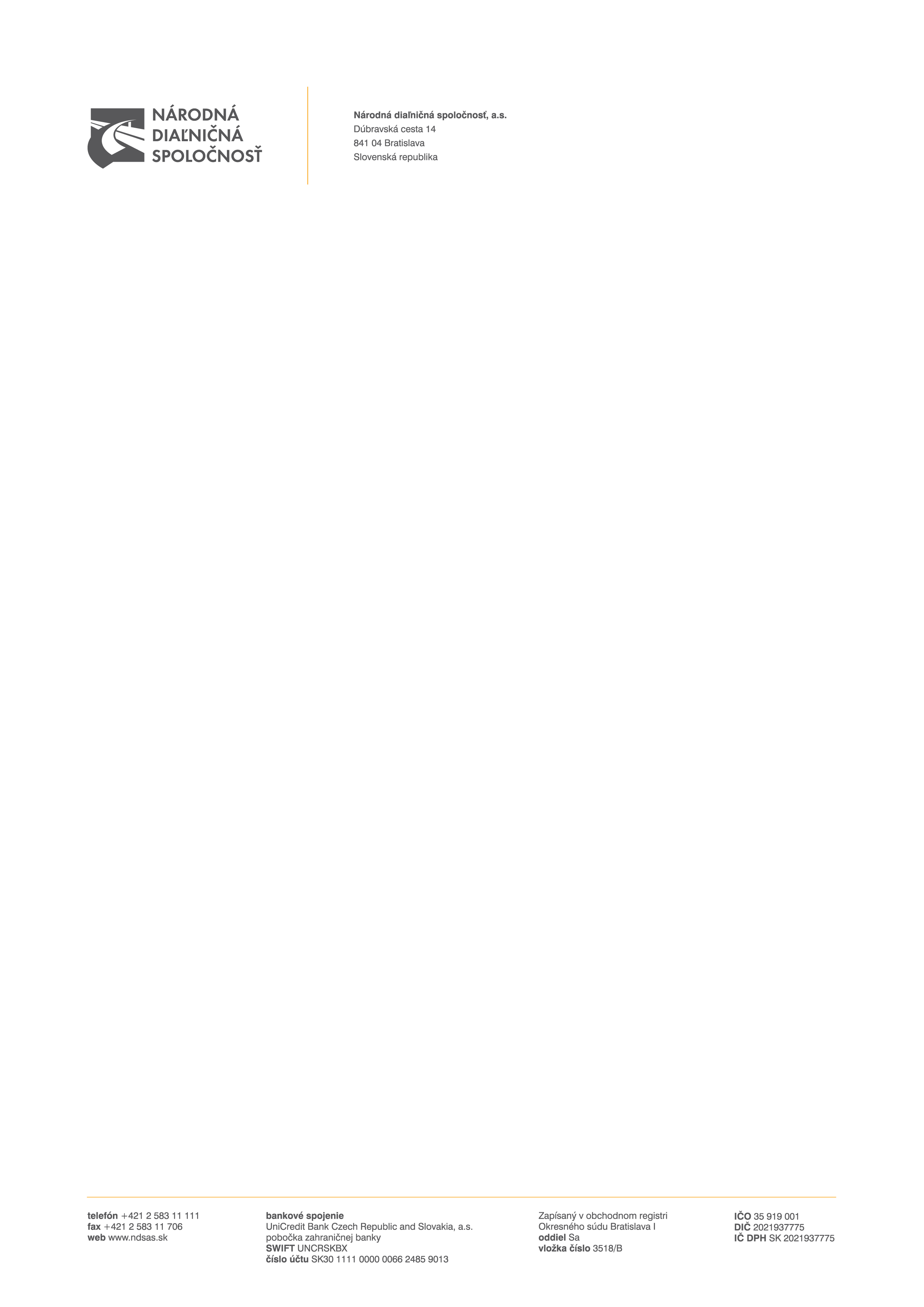 ZADÁVANIE Nadlimitnej ZÁKAZKY VEREJNOU SÚŤAŽOUpodľa § 66 ods. 7 písm. b) zákona č. 343/2015 Z. z. o verejnom obstarávaní a o zmene a doplnení niektorých zákonov v znení neskorších predpisov SÚŤAŽNÉ PODKLADY(upravené dňa 06.09.2023 na základe vysvetlenia informácii I. – zmeny sú vyznačené červenou farbou)TOVARPredmet zákazky: „Nákup drogériového tovaru pre potreby NDS, a.s.“XX/2023Obsah súťažných podkladovA.1 POKYNY PRE UCHÁDZAČOVČasť I.Všeobecné informácie1	Identifikácia verejného obstarávateľa2	Predmet zákazky3	Rozdelenie  predmetu zákazky4	Variantné riešenie5	Miesto a termín dodania predmetu zákazky 6	Zdroj finančných prostriedkov7	Typ zmluvy8	Lehota viazanosti ponukyČasť II.Komunikácia a vysvetľovanie9	Komunikácia medzi verejným obstarávateľom a záujemcami/uchádzačmi10	Vysvetlenie informácií 11	Obhliadka miesta dodania predmetu zákazkyČasť III.Príprava ponuky12	Forma a spôsob predkladania ponuky13	Jazyk ponuky14	Mena a ceny uvádzané v ponuke15	Zábezpeka16	Obsah ponuky17	Náklady na prípravu ponukyČasť IV.Predkladanie ponuky18	Predloženie ponuky19	Registrácia a autentifikácia uchádzača20	Lehota na predkladanie ponuky21	Doplnenie, zmena a odvolanie ponukyČasť V.Otváranie a vyhodnotenie ponúk22	Otváranie ponúk (on-line sprístupnenie) 23	Preskúmanie ponúk24	Dôvernosť procesu verejného obstarávania25	Vyhodnocovanie ponúk26	Vyhodnotenie splnenia podmienok účasti uchádzačov    27	Oprava chýbČasť VI.Prijatie ponuky28	Informácie o výsledku vyhodnotenia ponúk29  Uzavretie Dohody30	Zrušenie verejného obstarávaniaA.2 KritériÁ na hodnotenie ponúk a PRAVIDLÁ ich uplatneniaB.1 OPIS PREDMETU ZÁKAZKYB.2  SPÔSOB URČENIA CENYB.3  OBCHODNÉ PODMIENKY DODANIA PREDMETU ZÁKAZKYPRÍLOHY K SÚŤAŽNÝM PODKLADOMPríloha č. 1 k časti A.1				-	Všeobecné informácie o uchádzačoviPríloha č. 2 k časti A.1 	   		  	-	Jednotný európsky dokumentPríloha č. 1 k časti A.2      				-    Návrh na plnenie kritéria Príloha č. 1 k časti B.2      			-  	Špecifikácia ceny za poskytnutie tovaru (zároveň príloha č. 1k Rámcovej dohode) Príloha č. 2 k rámcovej dohode		-	Jednotkové ceny – Nákup drogériového tovaru pre potreby NDS, a.s.Príloha č. 3 k rámcovej dohode    	-    Zoznam subdodávateľov a podiel subdodávok dohodePríloha č. 4 k časti B.3 				-	Zoznam miest dodania tovaru a osôb zodpovedných za prevzatie tovaruA.1 POKYNY PRE UCHÁDZAČOVČasť I.Všeobecné informácieIdentifikácia verejného obstarávateľa Názov organizácie:								Národná diaľničná spoločnosť, a. s.Sídlo organizácie:	             					Dúbravská cesta 14, 841 04 BratislavaIČO:												35 919 001IČ DPH: 											SK 2021937775Bankové spojenie: 		UniCredit Bank Czech Republic and Slovakia a. s., pobočka zahraničnej bankyIBAN:												SK30 1111 0000 0066 2485 9013BIC/SWIFT: 										UNCRSKBXInternetová adresa organizácie (URL):		www.ndsas.sk Profil verejného obstarávateľa:				www.uvo.gov.sk/profily/-/profil/pzakazky/9127 Kontaktná osoba:								Bc. Tomáš Tuček      	Telefón:											+421 2 5831 1582      	E-mail: 											tomas.tucek@ndsas.sk  	Predmet zákazkyPredmet zákazky je v súlade s § 3 ods. 2 zákona č. 343/2015 Z. z. o verejnom obstarávaní a o zmene a doplnení niektorých zákonov v znení neskorších predpisov (ďalej len „Zákon“ alebo „zákon o verejnom obstarávaní“ alebo „ZVO“) zákazka na dodanie tovaru s predmetom podrobne vymedzeným v týchto súťažných podkladoch (ďalej len „týchto SP“, alebo „SP“). Názov predmetu zákazky: Nákup drogériového tovaru pre potreby NDS, a.s.Stručný opis predmetu zákazky:Predmetom zákazky je nákup drogériového tovaru pre potreby NDS, a.s. Podrobné vymedzenie predmetu zákazky je definované v časti B.1 Opis predmetu zákazky týchto SP.Postup vo verejnom obstarávaní: verejná súťaž podľa § 66 ods. 7 písm. b) zákona o verejnom obstarávaní.Číselný kód pre hlavný predmet a doplňujúce predmety z Hlavného slovníka Spoločného slovníka obstarávania, prípadne alfanumerický kód z Doplnkového slovníka Spoločného slovníka obstarávania (CPV/SSO): Hlavné kódy CPV:39800000-0 Čistiace a leštiace výrobky39812000-7 Leštidlá a krémy	39830000-9 Čistiace výrobky39831000-6 Pracie prostriedky39831200-8 Saponáty39831300-9 Čistiace prostriedky na podlahu39831600-2 Čistiace prostriedky na toalety39832000-3 Čistiace prostriedky na riad39833000-0 Protiprachové prostriedky39224000-8 Metly a kefy a iné predmety rôznych typovPredpokladaná hodnota zákazky (ďalej len „PHZ“): 622 000 eur bez dane z pridanej hodnoty (ďalej len „DPH“)  Rozdelenie predmetu zákazky3.1    	Verejný obstarávateľ nepovoľuje rozdelenie predmetu zákazky na časti. 3.2  	Odôvodnenie nerozdelenia predmetu zákazky:        	Zákazka „Nákup drogériového tovaru pre potreby NDS, a. s.“  sa nebude rozdeľovať na časti. Prípadné rozdelenie na časti alebo vyhlásenie viacerých verejných obstarávaní/súťaží neznamená rozšírenie potencionálneho relevantného trhu. Najmä s ohľadom na miestne, vecné, funkčné a časové väzby, charakter predmetu zákazky by bolo rozdelenie predmetu zákazky po technickej stránke nelogické, neúčelné a nehospodárne. Nakoľko sú strediská NDS po celej Slovenskej republike, nebude zákazka delená na jednotlivé časti SR a tak je priestor, aby mohol dodávateľ dodávať pre celú spoločnosť z jedného miesta, čo je aj ekonomicky výhodnejšie. 3.3    	Uchádzač predloží ponuku na celý predmet zákazky.   	Variantné riešenie4.1    	Uchádzačom sa neumožňuje predložiť variantné riešenie.4.2	Ak súčasťou ponuky bude aj variantné riešenie, nebude takéto variantné riešenie zaradené do vyhodnotenia ponúk  a bude sa naň hľadieť, akoby nebolo predložené.Miesto a termín dodania predmetu zákazky5.1   Predpokladaný termín dodania predmetu zákazky: 48 mesiacov odo dňa účinnosti Rámcovej dohody.5.2 	Podrobné vymedzenie miesta dodania a predpokladaného termínu plnenia predmetu zákazky je uvedené v časti B.1 Opis predmetu zákazky a v prílohe č.4 k B.3 Obchodné podmienky dodania predmetu zákazky, ktoré sú neoddeliteľnou súčasťou týchto SP. Zdroj finančných prostriedkov 6.1  	Predmet zákazky bude financovaný z vlastných zdrojov verejného obstarávateľa a zo štátneho rozpočtu.   	Verejný obstarávateľ neposkytuje zálohy ani preddavky na plnenie Rámcovej dohody. 7 		Typ zmluvy 7.1  	Výsledok postupu verejného obstarávania: uzavretie Rámcovej dohody podľa § 83 Zákona a                 § 536 a nasl. Zákona č. 513/1991 ZB. Obchodný zákonník v znení neskorších predpisov (ďalej len „Rámcová dohoda“ alebo „Dohoda“)7.2   	Vymedzenie zmluvných podmienok na poskytnutie predmetu zákazky tvoria časti B.1 Opis predmetu zákazky, B.2 Spôsob určenia ceny a B.3 Obchodné podmienky dodania predmetu zákazky, ktoré sú neoddeliteľnou súčasťou týchto SP.8       	Lehota viazanosti ponuky8.1   	Uchádzač je viazaný svojou ponukou od uplynutia lehoty na predkladanie ponúk až do uplynutia lehoty viazanosti ponúk, ktorá je uvedená v Oznámení o vyhlásení verejného obstarávania (ďalej len „Oznámenie“) v bode IV.2.6) Minimálna lehota, počas ktorej sú ponuky uchádzačov viazané.8.2	V prípade, ak bude podaná námietka pri postupe verejného obstarávateľa a začaté konanie o námietkach pred uzavretím Dohody podľa § 170 Zákona, bude to mať v zmysle § 173 ods. 11 Zákona odkladný účinok na konanie verejného obstarávateľa, ak Úrad pre verejné obstarávanie (ďalej len „Úrad“) vydá rozhodnutie o predbežnom opatrení, ktorým pozastaví konanie verejného obstarávateľa a prípadne rozhodne, že lehoty, ktoré určil verejný obstarávateľ, a lehoty verejnému obstarávateľovi neplynú. Verejný obstarávateľ oznámi uchádzačom predĺženie lehoty viazanosti ponúk, ktorá nesmie byť dlhšia ako 12 (dvanásť) mesiacov od uplynutia lehoty na predkladanie ponúk.8.3	Uchádzači sú svojou ponukou viazaní do uplynutia lehoty verejným obstarávateľom oznámenej, resp. primerane predĺženej lehoty viazanosti ponúk podľa bodu 8.2 časti A.1 Pokyny pre uchádzačov týchto SP.Časť II.Komunikácia a vysvetľovanieKomunikácia medzi verejným obstarávateľom a záujemcami/uchádzačmi9.1  	Komunikácia medzi verejným obstarávateľom a záujemcami/uchádzačmi sa bude uskutočňovať v štátnom (slovenskom) jazyku a spôsobom, ktorý zabezpečí úplnosť a obsah týchto údajov uvedených v ponuke, podmienkach účasti a zaručí ochranu dôverných a osobných údajov uvedených v týchto dokumentoch. 9.2     Verejný obstarávateľ bude pri komunikácii s uchádzačmi resp. záujemcami postupovať v zmysle § 20 Zákona prostredníctvom komunikačného rozhrania systému JOSEPHINE. Tento spôsob komunikácie sa týka akejkoľvek komunikácie a podaní medzi verejným obstarávateľom a záujemcami, resp. uchádzačmi.9.3 	JOSEPHINE je na účely tohto verejného obstarávania softvér na elektronizáciu zadávania verejných zákaziek. JOSEPHINE je webová aplikácia na doméne https://josephine.proebiz.com. 9.4 	Na bezproblémové používanie systému JOSEPHINE je nutné používať jeden z podporovaných internetových prehliadačov: 	-  Microsoft Internet Explorer verzia 11.0 a vyššia,   	-  Mozilla Firefox verzia 13.0 a vyššia alebo   	-  Google Chrome.9.5 	Pravidlá pre doručovanie: zásielka sa považuje za doručenú záujemcovi/uchádzačovi, ak jej adresát bude mať objektívnu možnosť oboznámiť sa s jej obsahom, tzn. akonáhle sa dostane zásielka do sféry jeho dispozície. Za okamih doručenia sa v systéme JOSEPHINE považuje okamih jej odoslania v systéme JOSEPHINE a to v súlade s funkcionalitou systému.9.6 	Obsahom komunikácie prostredníctvom komunikačného rozhrania systému JOSEPHINE bude predkladanie ponúk, vysvetľovanie SP a Oznámenia, prípadné doplnenie SP, vysvetľovanie predložených ponúk, vysvetľovanie predložených dokladov, žiadosť o nápravu, námietky a akákoľvek ďalšia, výslovne neuvedená komunikácia v súvislosti s týmto verejným obstarávaním, s výnimkou prípadov, keď to výslovne vylučuje Zákon. Pokiaľ sa v SP vyskytujú požiadavky na predkladanie ponúk, vysvetľovanie súťažných podkladov a Oznámenia prípadné doplnenie SP, vysvetľovanie predložených ponúk, vysvetľovanie predložených dokladov, žiadosť o nápravu, námietky alebo akúkoľvek inú komunikáciu medzi verejným obstarávateľom a záujemcami/uchádzačmi, má sa na mysli vždy použitie komunikácie prostredníctvom komunikačného rozhrania systému JOSEPHINE. V prípade, že verejný obstarávateľ rozhodne aj o možnosti iného spôsobu komunikácie než prostredníctvom komunikačného rozhrania JOSEPHINE, tak v SP túto skutočnosť zreteľne uvedie. Táto komunikácia sa týka i prípadov, kedy sa ponuka javí ako mimoriadne nízka ponuka. V takomto prípade komisia prostredníctvom komunikačného rozhrania systému JOSEPHINE požiada uchádzača o vysvetlenie, týkajúce sa predloženej  ponuky a uchádzač musí doručiť prostredníctvom komunikačného rozhrania systému JOSEPHINE písomné odôvodnenie mimoriadne nízkej ponuky. Ak bude uchádzač alebo ponuka uchádzača z verejného obstarávania vylúčená, uchádzačovi bude prostredníctvom komunikačného rozhrania systému JOSEPHINE oznámené vylúčenie s uvedením dôvodu a lehoty, v ktorej môže byť doručená námietka. Úspešnému uchádzačovi bude prostredníctvom komunikačného rozhrania systému JOSEPHINE zaslané oznámenie, že sa jeho ponuka prijíma. Akákoľvek komunikácia verejného obstarávateľa či záujemcu/uchádzača s treťou osobou (treťou osobou sa rozumie subjekt odlišný od záujemcu, resp. uchádzača) v súvislosti s týmto verejným obstarávaním bude prebiehať spôsobom, ktorý stanoví Zákon a bude realizovaná mimo komunikačné rozhranie systému JOSEPHINE.9.7 	Ak je odosielateľom zásielky verejný obstarávateľ, tak záujemcovi resp. uchádzačovi bude na ním určený kontaktný e-mail/e-maily bezodkladne odoslaná informácia o tom, že k predmetnej zákazke existuje nová zásielka/správa. Záujemca resp. uchádzač sa prihlási do systému a v komunikačnom rozhraní zákazky bude mať zobrazený obsah komunikácie – zásielky, správy. Záujemca resp. uchádzač si môže v komunikačnom rozhraní zobraziť celú históriu o svojej komunikácii s verejným obstarávateľom. 9.8 	Ak je odosielateľom zásielky záujemca resp. uchádzač, tak po prihlásení do systému JOSEPHINE môže k predmetnému obstarávaniu prostredníctvom komunikačného rozhrania odosielať správy a potrebné prílohy verejnému obstarávateľovi. Takáto zásielka sa považuje za doručenú verejnému obstarávateľovi okamihom jej odoslania v systéme JOSEPHINE v súlade s funkcionalitou systému. 9.9 	Verejný obstarávateľ odporúča záujemcom, ktorí si vyhľadali obstarávania prostredníctvom webovej stránky verejného obstarávateľa, resp. v systéme JOSEPHINE (https://josephine.proebiz.com), a zároveň ktorí chcú byť informovaní o prípadných aktualizáciách týkajúcich sa konkrétneho obstarávania prostredníctvom notifikačných e-mailov, aby v danom obstarávaní zaklikli tlačidlo „ZAUJÍMA MA TO“ (v pravej hornej časti obrazovky). Záujemci/uchádzači, ktorí odporúčanie nebudú akceptovať, sa  vystavujú riziku, že im obsah informácií k predmetnej zákazke nebude doručený.9.10 	Verejný obstarávateľ umožňuje neobmedzený a priamy prístup elektronickými prostriedkami k SP a k prípadným všetkým doplňujúcim podkladom. SP a prípadné vysvetlenie alebo doplnenie SP alebo vysvetlenie požiadaviek uvedených v Oznámení, podmienok účasti vo verejnom obstarávaní, informatívneho dokumentu alebo inej sprievodnej dokumentácie budú verejným obstarávateľom zverejnené ako elektronické dokumenty v profile verejného obstarávateľa https://www.uvo.gov.sk/profily/-/profil/pzakazky/9127 (ďalej len „profil“) formou odkazu na systém JOSEPHINE. Vysvetlenie informáciíV prípade nejasností alebo potreby vysvetlenia informácií potrebných na vypracovanie ponuky a na preukázanie splnenia podmienok účasti poskytnutých verejným obstarávateľom v lehote na predkladanie ponúk, môže ktorýkoľvek zo záujemcov požiadať o vysvetlenie informácií k predmetnej zákazke prostredníctvom komunikačného rozhrania systému JOSEPHINE.Žiadosť o vysvetlenie informácií podpísanú oprávnenou osobou záujemcu, označenú názvom súboru: „Vysvetlenie – Nákup drogériového tovaru pre potreby NDS, a.s.“ záujemca zašle prostredníctvom komunikačného rozhrania systému JOSEPHINE vo formáte PDF a aj vo formáte Microsoft Word z dôvodu urýchlenia administrácie.Prípadnú žiadosť o vysvetlenie informácií potrebných na vypracovanie ponuky a na preukázanie splnenia podmienok účasti verejný obstarávateľ odporúča záujemcom doručiť prostredníctvom komunikačného rozhrania systému JOSEPHINE „dostatočne vopred“. 10.4 	Za primeranú lehotu „dostatočne vopred“, ktorú verejný obstarávateľ odporúča záujemcom, ak je to možné, je doručenie žiadosti o vysvetlenie informácií najneskôr 12 (dvanásť) dní  pred  uplynutím lehoty na predkladanie ponúk. Verejný obstarávateľ bezodkladne poskytne vysvetlenie informácií potrebných na vypracovanie ponuky a na preukázanie splnenia podmienok účasti všetkým záujemcom, ktorí sú mu známi v tejto zákazke, najneskôr však 6 (šesť) dní pred uplynutím lehoty na predkladanie ponúk za predpokladu, že o vysvetlenie záujemca požiada dostatočne vopred.  Verejný obstarávateľ primerane predĺži lehotu na predkladanie ponúk, ak vysvetlenie informácií potrebných na vypracovanie ponuky a na preukázanie splnenia podmienok účasti nie je poskytnuté v lehote podľa bodu 10.4 časti A.1 Pokyny pre uchádzačov týchto SP, aj napriek tomu, že bolo vyžiadané dostatočne vopred alebo ak v dokumentoch potrebných na vypracovanie ponuky alebo na preukázanie splnenia podmienok účasti vykoná podstatnú zmenu. Ak si vysvetlenie informácií potrebných na vypracovanie ponuky alebo na preukázanie splnenia podmienok účasti záujemca nevyžiada dostatočne vopred alebo jeho význam je z hľadiska prípravy ponuky nepodstatný, verejný obstarávateľ nie je povinný predĺžiť lehotu na predkladanie ponúk.Obhliadka miesta plnenia predmetu zákazkyNevyžaduje sa. Časť III.Príprava ponuky Forma a spôsob predkladania ponukyUchádzač predkladá ponuku v elektronickej podobe v lehote na predkladanie ponúk podľa požiadaviek uvedených v týchto SP a v Oznámení, prostredníctvom ktorého bolo verejné obstarávanie vyhlásené.Ponuka sa predloží elektronicky v zmysle § 49 ods. 1 písm. a) Zákona a vloží do systému JOSEPHINE umiestnenom na webovej adrese https://josephine.proebiz.com/ za podmienok:Elektronická ponuka sa vloží vyplnením ponukového formulára a vložením požadovaných dokladov a dokumentov v systéme JOSEPHINE umiestnenom na webovej adrese https://josephine.proebiz.com/.V predloženej ponuke prostredníctvom systému JOSEPHINE musia byť pripojené požadované naskenované doklady (odporúčaný formát je „PDF“) tak, ako je uvedené v týchto súťažných podkladoch a vyplnenie položkového elektronického formulára, ktorý zodpovedá návrhu na plnenie kritérií uvedenom v súťažných podkladoch. Ak ponuka obsahuje dôverné informácie, uchádzač ich v ponuke viditeľne označí. Uchádzačom navrhovaná cena za dodanie požadovaného predmetu zákazky bude uvedená v ponuke uchádzača spôsobom uvedeným v časti B.2 Spôsob určenia ceny týchto SP.Po úspešnom nahraní ponuky do systému JOSEPHINE je uchádzačovi odoslaný notifikačný informatívny e-mail (a to na emailovú adresu uchádzača, ktorý ponuku nahral). Potvrdenia, doklady a iné dokumenty tvoriace doklady v ponuke, požadované v Oznámení, prostredníctvom ktorého bola vyhlásená verejná súťaž a v týchto SP, musia byť v ponuke predložené ako skeny prvopisov/originálov alebo ich úradne osvedčených kópií, pokiaľ nie je určené inak.12.4 	Znenie obchodných podmienok, ktoré sú súčasťou týchto SP v časti B.3 Obchodné podmienky dodania predmetu zákazky nemožno meniť, ani uvádzať výhrady, ktoré by odporovali týmto SP.Jazyk ponukyPonuky a ďalšie doklady a dokumenty vo verejnom obstarávaní sa predkladajú v štátnom (v slovenskom) jazyku Slovenskej republiky. Ak je doklad alebo dokument vyhotovený v cudzom jazyku, predkladá sa spolu s jeho úradným prekladom do štátneho jazyka Slovenskej republiky; to neplatí pre ponuky, doklady a dokumenty vyhotovené v českom jazyku. Ak sa zistí rozdiel v ich obsahu, rozhodujúci je úradný preklad do štátneho jazyka Slovenskej republiky.Ak ponuku predkladá uchádzač so sídlom mimo územia Slovenskej republiky a doklad alebo dokument je vyhotovený v cudzom jazyku, predkladá sa takýto dokument spolu s jeho úradným prekladom do štátneho jazyka Slovenskej republiky, to neplatí pre ponuky, návrhy, doklady a dokumenty vyhotovené v českom jazyku. Ak sa zistí rozdiel v ich obsahu, rozhodujúci je úradný preklad v štátnom jazyku Slovenskej republiky.Mena a ceny uvádzané v ponukeUchádzačom navrhovaná zmluvná cena za dodanie požadovaného predmetu zákazky, uvedená v ponuke uchádzača, bude vyjadrená v eurách (€, alebo EUR). Cena za dodanie predmetu zákazky musí byť stanovená podľa zákona Národnej rady Slovenskej republiky č.18/1996 Z. z. o cenách v znení neskorších predpisov (ďalej aj „zákon o cenách“), vyhlášky MF SR č. 87/1996 Z. z., ktorou sa vykonáva zákon o cenách v znení neskorších predpisov.Ak je uchádzač platiteľom DPH, navrhovanú zmluvnú cenu uvedie v zložení:14.3.1 	navrhovaná zmluvná cena bez DPH14.3.2 	sadzba DPH a výška DPH14.3.3 	navrhovaná zmluvná cena vrátane DPHAk uchádzač nie je platiteľom DPH, uvedie navrhovanú zmluvnú cenu celkom. Skutočnosť či je, alebo nie je platiteľom DPH, upozorní/uvedie v ponuke v príslušnom Návrhu na plnenie kritéria (Príloha č. 1 k časti A.2 Kritéria na hodnotenie ponúk a pravidlá ich uplatnenia týchto SP).15     Zábezpeka15.1	Verejný obstarávateľ vyžaduje, aby uchádzač zabezpečil viazanosť svojej ponuky zábezpekou. Zábezpeka je poskytnutie bankovej záruky, poistenie záruky alebo zloženie finančných prostriedkov na účet verejného obstarávateľa v banke alebo pobočke zahraničnej banky.   15.2   	Zábezpeka je stanovená vo výške 18 000,00 EUR (slovom: osemnásťtisíc eur)     15.3   	Spôsoby zloženia zábezpeky:            	15.3.1 	zložením finančných prostriedkov na bankový účet verejného obstarávateľa v banke  					alebo v pobočke zahraničnej banky (ďalej len „banka“), alebo		         	15.3.2		poskytnutím bankovej záruky za uchádzača, alebo         	15.3.3  	poskytnutím poistenia záruky za uchádzača.                  	Spôsob zloženia zábezpeky si vyberie uchádzač podľa nižšie uvedených podmienok zloženia.15.4   	Podmienky zloženia zábezpeky15.4.1	Zloženie finančných prostriedkov na bankový účet verejného obstarávateľa15.4.1.1	Finančné prostriedky vo výške podľa bodu 15.2 časti A.1 Pokyny pre uchádzačov týchto SP musia byť zložené na účet verejného obstarávateľa určený pre zábezpeky vedenom v banke Všeobecná úverová banka, a.s., na číslo účtu:                                       	   IBAN:                           SK71 0200 0000 0019 7794 5651                  SWIFT (BIC):               SUBASKBX                  variabilný symbol:      02221030215.4.1.2	Finančné prostriedky musia byť pripísané na účte verejného obstarávateľa najneskôr v lehote na predkladanie ponúk podľa bodu 20.1 časti A.1 Pokyny pre uchádzačov týchto SP. Doba platnosti zábezpeky formou zloženia finančných prostriedkov na účet verejného obstarávateľa trvá až do uplynutia lehoty viazanosti ponúk.15.4.1.3 	Ak finančné prostriedky nebudú zložené na účte verejného obstarávateľa podľa bodov 15.4.1.1 a 15.4.1.2, bude ponuka uchádzača z verejnej súťaže vylúčená. Verejný obstarávateľ odporúča, aby uchádzač doložil k svojej ponuke výpis z bankového účtu o vklade požadovanej čiastky na daný účet verejného obstarávateľa.15.4.2	Poskytnutie bankovej záruky za uchádzača15.4.2.1  	V prípade, že uchádzač použije možnosť poskytnutia bankovej záruky podľa bodu 15.3.2 časti A.1 Pokyny pre uchádzačov týchto SP, je povinný predložiť v ponuke predloženej prostredníctvom systému JOSEPHINE kópiu (scan originálu) bankovej záruky.15.4.2.1.1	Originál bankovej záruky vystavený bankou musí uchádzač doručiť verejnému obstarávateľovi v uzatvorenej obálke v lehote na predkladanie ponúk osobne alebo poštou na adresu verejného obstarávateľa:Národná diaľničná spoločnosť, a.s.Dúbravská cesta 14841 04 Bratislava.Kontaktné miesto: prízemie – podateľňa v čase: pondelok až piatok 8:00 – 15:00 hod.15.4.2.1.2	Obálku s originálom bankovej záruky uchádzač označí „Verejné obstarávanie – neotvárať“ a doplní heslom: „Banková záruka – Nákup drogériového tovaru pre potreby NDS, a.s.“15.4.2.2  	Ak záručná listina nebude súčasťou ponuky podľa bodu 15.4.2.1, bude uchádzač z verejnej súťaže vylúčený. 15.4.2.3 	V záručnej listine musí banka písomne vyhlásiť, že uspokojí verejného obstarávateľa (veriteľa) za uchádzača do výšky finančných prostriedkov, ktoré veriteľ požaduje ako zábezpeku viazanosti ponuky uchádzača.15.4.2.4	Verejný obstarávateľ akceptuje predloženie bankovej záruky v podobe elektronického dokumentu, ktorý bude podpísaný kvalifikovaným elektronickým podpisom banky, resp. osobou/osobami oprávnenou/-ými za banku takýto dokument podpisovať.    15.4.3    Poskytnutie poistenia záruky za uchádzača15.4.3.1  	V prípade, že uchádzač použije možnosť poskytnutia poistenia záruky podľa bodu 15.3.3 časti A.1 Pokyny pre uchádzačov týchto SP je povinný predložiť v ponuke predloženej prostredníctvom systému JOSEPHINE kópiu (scan originálu) poistenia záruky.15.4.3.1.1 Originál poistenia záruky musí uchádzač doručiť verejnému obstarávateľovi v uzatvorenej obálke v lehote na predkladanie ponúk osobne alebo poštou na adresu verejného obstarávateľa podľa bodu 15.4.2.1.1.15.4.3.1.2	Obálku s originálom poistenia záruky uchádzač označí „Verejné obstarávanie – neotvárať“ a doplní heslom: „Poistenie záruky –  Nákup drogériového tovaru pre potreby NDS, a.s.“.15.4.3.2   Ak poistná listina nebude súčasťou ponuky podľa bodu 15.4.3.1, bude uchádzač z verejnej súťaže vylúčený. 15.4.3.3    V poistnej listine musí poisťovateľ písomne vyhlásiť, že uspokojí verejného obstarávateľa (veriteľa) za uchádzača do výšky finančných prostriedkov, ktoré veriteľ požaduje ako zábezpeku viazanosti ponuky uchádzača.15.4.3.4	Verejný obstarávateľ akceptuje predloženie poistenia záruky v podobe elektronického dokumentu, ktorý bude podpísaný kvalifikovanýmelektronickým podpisom poisťovateľa, resp. osobou/osobami oprávnenou/             -ými za poisťovateľa takýto dokument podpisovať. 15.5	Podmienky uvoľnenia alebo vrátenia zábezpeky: 15.5.1 	Verejný obstarávateľ uvoľní alebo vráti uchádzačovi zábezpeku do siedmich dní odo dňa:15.5.1.1    	uplynutia lehoty viazanosti ponúk,15.5.1.2 	márneho uplynutia lehoty na doručenie námietky, ak ho verejný obstarávateľ vylúčil z verejného obstarávania, alebo ak verejný obstarávateľ zruší použitý postup zadávania zákazky, alebo15.5.1.3 	uzavretia Dohody.15.6	Zábezpeka prepadne v prospech verejného obstarávateľa, ak uchádzač v lehote viazanosti ponúk odstúpi od svojej ponuky alebo neposkytne súčinnosť alebo odmietne uzavrieť Zmluvu podľa § 56 ods. 8 až 15 Zákona.15.7 	Odstúpenie od svojej ponuky uchádzač bezodkladne oznámi prostredníctvom určeného spôsobu komunikácie verejnému obstarávateľovi. 15.8	V prípade predĺženia lehoty viazanosti ponúk podľa bodu 8.2 časti A.1 Pokyny pre uchádzačov týchto SP verejný obstarávateľ oznámi uchádzačom cez systém JOSEPHINE novú lehotu viazanosti ponúk.15.8.1 	Zábezpeka vo forme finančných prostriedkov zložených na bankový účet verejného obstarávateľa v prípade predĺženia lehoty viazanosti ponúk naďalej zabezpečuje viazanosť ponuky až do uplynutia predĺženej lehoty viazanosti ponúk. 15.8.2 	Platnosť zábezpeky vo forme bankovej záruky alebo poistenia záruky v prípade predĺženia lehoty viazanosti ponúk je uchádzač povinný predĺžiť a doručiť originál bankovej záruky alebo poistenia záruky, prípadne ich dodatok. Uchádzač môže nahradiť bankovú záruku alebo poistenie záruky zložením finančných prostriedkov na bankový účet verejného obstarávateľa v požadovanej výške v tejto lehote.15.8.3    	V prípade predĺženia platnosti zábezpeky bude verejný obstarávateľ postupovať v zmysle § 46 ods. 2 Zákona.Obsah ponukyPonuka predložená elektronicky prostredníctvom systému JOSEPHINE musí obsahovať tieto doklady v nasledovnom poradí:Titulný list ponuky s označením, z ktorého jednoznačne vyplýva, že ide o ponuku na predmet zákazky podľa týchto SP.Obsah ponuky (index – položkový zoznam) s odkazom na očíslované strany.Vyplnený formulár „Všeobecné informácie o uchádzačovi“ (Príloha č. 1 k časti A.1 Pokyny pre uchádzačov týchto SP.) V prípade, ak je uchádzačom skupiny dodávateľov, vyplní a predloží tento formulár každý jeje člen. V prípade skupiny dodávateľov vystavenú plnú moc pre jedného z členov skupiny, ktorý bude oprávnený prijímať pokyny za všetkých a konať v mene všetkých ostatných členov skupiny, podpísanú všetkými členmi skupiny alebo osobou/osobami oprávnenými konať v danej veci za každého člena skupiny.Dokumenty/doklady preukazujúce splnenie požiadaviek na predmet zákazky stanovené v časti B.1 Opis predmetu zákazky, bod 2.4.Vyplnenú Prílohu č. 1 Návrh na plnenie kritéria k časti A.2 Kritériá na hodnotenie ponúk a pravidlá ich uplatnenia týchto SP naskenovanú a podpísanú uchádzačom, a to jeho štatutárnym orgánom alebo členom štatutárneho orgánu alebo iným zástupcom uchádzača, ktorý je oprávnený konať v mene uchádzača v záväzkových vzťahoch, zároveň v elektronickej forme vo formáte Microsoft Excel xls. alebo xlsx.Vyplnenú Prílohu č. 1 Špecifikácia ceny k časti B.2 Spôsob určenia ceny týchto SP – v elektronickej forme so zabudovanou matematikou vo formáte Microsoft Excel xls. alebo xlsx. a vo formáte PDF. Doklady preukazujúce splnenie podmienok účasti týkajúce sa osobného postavenia, finančného a ekonomického postavenia a technickej spôsobilosti alebo odbornej spôsobilosti, uvedených v Oznámení, prostredníctvom ktorých uchádzač preukazuje splnenie podmienok účasti vo verejnom obstarávaní. Uchádzač môže doklady na preukázanie splnenia podmienok účasti predbežne nahradiť jednotným európskym dokumentom (ďalej len „JED“):JED tvorí Prílohu č. 2 k časti A.1 Pokyny pre uchádzačov týchto SP. Uchádzač vyplní časti I. až III. JED-u, zároveň mu je umožnené, že môže vyplniť len oddiel α: GLOBÁLNY ÚDAJ PRE VŠETKY PODMIENKY ÚČASTI časti IV JED-u bez toho, aby musel vyplniť iné oddiely časti IV JED-u.Ak uchádzač preukazuje finančné a ekonomické postavenie alebo technickú spôsobilosť alebo odbornú spôsobilosť prostredníctvom inej osoby, uchádzač je povinný predložiť JED aj pre túto osobu.V prípade, ak ponuku predkladá skupina dodávateľov, je potrebné predložiť JED pre každého člena skupiny osobitne.Ak sú požadované doklady pre verejného obstarávateľa priamo a bezodplatne prístupné v elektronických databázach, uchádzač v JED-e uvedie aj informácie potrebné na prístup do týchto elektronických databáz najmä internetovú adresu elektronickej databázy, akékoľvek identifikačné údaje a súhlasy potrebné na prístup do tejto databázy.Doklad o zložení zábezpeky podľa bodu 15 časti A.1 Pokyny pre uchádzačov týchto SP. V prípade, že uchádzač použije možnosť poskytnutia bankovej záruky podľa bodu 15.3.2 alebo poistenia záruky podľa bodu 15.3.3 časti A.1 Pokyny pre uchádzačov týchto SP je povinný predložiť v ponuke predloženej prostredníctvom systému JOSEPHINE kópiu bankovej záruky alebo poistenia záruky. Originál bankovej záruky vystavený bankou alebo poistenia záruky musí uchádzač doručiť verejnému obstarávateľovi v lehote na predkladanie ponúk podľa bodu 15.4.2.1.1 tejto časti týchto SP.Návrh Dohody s vyplnenými cenami (ak sú v Dohode požadované) s Prílohami k Dohode s časťou znenia obchodných podmienok dodania predmetu zákazky podľa časti B.3 Obchodné podmienky dodania predmetu zákazky a podľa časti B.1 Opis predmetu zákazky týchto SP. Návrh Dohody musí byť podpísaný uchádzačom, jeho štatutárnym orgánom alebo členom štatutárneho orgánu alebo iným zástupcom uchádzača, ktorý je oprávnený konať v mene uchádzača v záväzkových vzťahoch.V prípade, ak ponuku predkladá skupina dodávateľov, návrh Dohody musí byť podpísaný všetkými členmi skupiny alebo osobou/osobami oprávnenými konať v danej veci za každého člena skupiny. Zároveň v súlade s bodom 18.3.1 tejto časti SP, musí byť v ponuke skupiny dodávateľov uvedený záväzok, že táto skupina dodávateľov v prípade prijatia jej ponuky verejným obstarávateľom za účelom riadneho plnenia Dohody vytvorí niektorú z právnych foriem uvedených v bode 18.4 časti A.1 Pokyny pre uchádzačov týchto SP, pričom sa odporúča, aby obsahom jej ponuky bola aspoň zmluva o budúcej zmluve o vytvorení príslušnej právnej formy. Verejný obstarávateľ akceptuje predloženie ponuky, resp. dokladov, ktoré verejný obstarávateľ požaduje predložiť, pričom majú byť podpísané oprávnenou osobou uchádzača, resp. ním poverenou osobou, podpísané kvalifikovaným elektronickým podpisom uchádzača, resp. osobou/osobami oprávnenou/-ými za uchádzača ponuku podpisovať.  Náklady na prípravu ponukyVšetky náklady a výdavky spojené s prípravou a predložením ponuky znáša uchádzač bez finančného nároku voči verejnému obstarávateľovi, bez ohľadu na výsledok verejného obstarávania. Ponuky predložené elektronicky v lehote na predkladanie ponúk sa počas plynutia lehoty viazanosti ponúk a po uplynutí lehoty viazanosti ponúk, resp. predĺženej lehoty viazanosti uchádzačom nevracajú. Zostávajú uložené v predmetnej zákazke vytvorenej v systéme JOSEPHINE ako súčasť dokumentácie vyhláseného verejného obstarávania.Časť IV.Predkladanie ponukyPredloženie ponukyUchádzač predloží svoju ponuku v elektronickej podobe do systému JOSEPHINE, umiestnenom na webovej adrese: https://josephine.proebiz.com podľa bodu 12 časti A.1 Pokyny pre uchádzačov týchto SP. Doručenie ponuky je zaznamenávané s presnosťou na sekundy. Systém JOSEPHINE považuje za čas vloženia ponuky okamih uloženia posledného súboru (dát) – nie čas začatia nahrávania ponuky, preto je potrebné predložiť ponuku (začať s nahrávaním) v dostatočnom časovom predstihu najmä s ohľadom na veľkosť ukladaných dát.Každý uchádzač môže vo verejnej obstarávaní predložiť iba jednu ponuku. Uchádzač nemôže byť v tom istom postupe zadávania zákazky členom skupiny dodávateľov, ktorá predkladá ponuku. Verejný obstarávateľ vylúči uchádzača, ktorý je súčasne členom skupiny dodávateľov.Ak sa tejto zákazky zúčastní skupina dodávateľov:v jej ponuke musí byť uvedený záväzok, že táto skupina dodávateľov v prípade prijatia jej ponuky verejným obstarávateľom za účelom riadneho plnenia Dohody vytvorí niektorú z právnych foriem uvedených v  bode 18.4 časti A.1 Pokyny pre uchádzačov týchto SP, pričom sa odporúča, aby obsahom jej ponuky bola aspoň zmluva o budúcej zmluve o vytvorení príslušnej právnej formy;ponuka musí byť podpísaná všetkými členmi skupiny dodávateľov spôsobom, ktorý ich právne zaväzuje.Za účelom riadneho plnenia Dohody skupina dodávateľov vytvorí v prípade prijatia jej ponuky: zoskupenie bez právnej subjektivity, napr. združenie bez právnej subjektivity podľa § 829 Občianskeho zákonníka alebo podľa ekvivalentného právneho predpisu iného členského štátu EÚ (ďalej ako „zoskupenie“), alebo niektorú z obchodných spoločností podľa Obchodného zákonníka alebo podľa ekvivalentného právneho predpisu iného členského štátu EÚ, alebo inú právnu formu vhodnú na riadne plnenie Dohody.Ak skupina dodávateľov vytvorí v súlade s predchádzajúcim bodom niektorú z právnych foriem tam uvedených, pred uzatvorením Dohody bude povinná preukázať, že táto právna forma má spôsobilosť mať práva a povinnosti a spôsobilosť na právne úkony, ak príslušná právna forma môže byť nositeľom takejto spôsobilosti. Úspešný uchádzač preukazuje vyššie uvedené skutočnosti napr. v prípade zoskupenia bez právnej subjektivity uzatvorením zmluvy o vytvorení zoskupenia bez právnej subjektivity (napr. zmluvy o združení podľa § 829 Občianskeho zákonníka), alebo v prípade obchodných spoločností podľa Obchodného zákonníka výpisom z Obchodného registra atď.V prípade zoskupenia bez právnej subjektivity zmluva o vytvorení tohto zoskupenia a musí obsahovať:plnú moc jedného z účastníkov zoskupenia, ktorý bude mať postavenie hlavného účastníka zoskupenia, udelenú ostatnými účastníkmi zoskupenia na všetky právne úkony, ktoré sa budú uskutočňovať v mene všetkých účastníkov zoskupenia v súvislosti s predložením ponuky, pričom táto plná moc musí byť neoddeliteľnou súčasťou tejto zmluvy;percentuálny podiel na zákazke, ktorý uskutočnia jednotliví účastníci zoskupenia, a uvedenie druhu podielu podľa konkrétnej činnosti, prehlásenie, že účastníci zoskupenia ručia spoločne a nerozdielne za záväzky voči verejnému obstarávateľovi, vzniknuté v súvislosti s plnením Dohody.Registrácia a autentifikácia uchádzačaUchádzač má možnosť sa registrovať do systému JOSEPHINE pomocou hesla alebo aj pomocou občianskeho preukazu s elektronickým čipom a bezpečnostným osobnostným kódom (eID).Predkladanie ponúk je umožnené iba autentifikovaným uchádzačom. Autentifikáciu je možné vykonať týmito spôsobmi:v systéme JOSEPHINE registráciou a prihlásením pomocou občianskeho preukazu s elektronickým čipom a bezpečnostným osobnostným kódom (eID). V systéme je autentifikovaná spoločnosť, ktorú pomocou eID registruje štatutár danej spoločnosti. Autentifikáciu vykonáva poskytovateľ systému JOSEPHINE a to v pracovných dňoch v čase 8.00 – 16.00 hod. O dokončení autentifikácie je uchádzač informovaný e-mailom; nahraním kvalifikovaného elektronického podpisu (napríklad podpisu eID) štatutára danej spoločnosti na kartu užívateľa po registrácii a prihlásení do systému JOSEPHINE.Autentifikáciu vykoná poskytovateľ systému JOSEPHINE a to v pracovných dňoch v čase 8.00 – 16.00 hod. O dokončení autentifikácie je uchádzač informovaný e-mailom;vložením dokumentu preukazujúceho osobu štatutára na kartu užívateľa po registrácii, ktorý je podpísaný elektronickým podpisom štatutára, alebo prešiel zaručenou konverziou. Autentifikáciu vykoná poskytovateľ systému JOSEPHINE a to v pracovných dňoch v čase 8.00 – 16.00 hod. O dokončení autentifikácie je uchádzač informovaný e-mailom;vložením plnej moci na kartu užívateľa po registrácii, ktorá je podpísaná elektronickým podpisom štatutára aj splnomocnenou osobou, alebo prešla zaručenou konverziou. Autentifikáciu vykoná poskytovateľ systému JOSEPHINE a to v pracovných dňoch v čase 8.00 – 16.00 hod. O dokončení autentifikácie je uchádzač informovaný e-mailom;počkaním na autorizačný kód, ktorý bude poslaný na adresu sídla firmy do rúk štatutára uchádzača v listovej podobe formou doporučenej pošty. Lehota na tento úkon sú obvykle 4 (štyri) pracovné dni (v rámci Euróspkej únie) a je potrebné s touto lehotou počítať pri vkladaní ponuky. O odoslaní listovej zásielky je uchádzač informovaný e-mailom.Autentifikovaný uchádzač si po prihlásení do systému JOSEPHINE v prehľade - zozname obstarávaní vyberie predmetné obstarávanie a vloží svoju ponuku do určeného formulára na príjem ponúk, ktorý nájde v záložke „Ponuky a žiadosti“. Uchádzač svoju ponuku identifikuje uvedením obchodného mena alebo názvu, sídla, miesta podnikania alebo obvyklého pobytu uchádzača a heslom súťaže „Nákup drogériového tovaru pre potreby NDS, a.s.“Lehota na predkladanie ponuky Lehota na predkladanie ponúk je uvedená v Oznámení v bode IV.2.2) Lehota na predkladanie ponúk alebo žiadostí o účasť.Ponuka uchádzača predložená po uplynutí lehoty na predkladanie ponúk sa elektronicky neotvorí.Doplnenie, zmena a odvolanie ponukyUchádzač môže predloženú ponuku dodatočne doplniť, zmeniť alebo odvolať do uplynutia lehoty na predkladanie ponúk. Doplnenie, zmenu alebo odvolanie ponuky je možné vykonať späť vzatím  pôvodnej ponuky. Uchádzač pri odvolaní ponuky postupuje obdobne ako pri vložení prvotnej ponuky (kliknutím na tlačidlo „Stiahnuť ponuku“ a predložením novej ponuky).Uchádzači sú svojou ponukou viazaní do uplynutia lehoty oznámenej verejným obstarávateľom, resp. predĺženej lehoty viazanosti ponúk podľa rozhodnutia verejného obstarávateľa. Prípadné predĺženie lehoty bude uchádzačom dostatočne vopred oznámené formou elektronickej komunikácie v systéme JOSEPHINE.Časť V.Otváranie a vyhodnotenie ponúkOtváranie ponúk (on-line sprístupnenie) Dátum a hodina otvárania ponúk je uvedená v Oznámení v bode IV.2.7) Podmienky na otváranie ponúk.Otváranie ponúk sa uskutoční elektronicky.Miesto „on-line“ sprístupnenia ponúk je systém JOSEPHINE na webovej adrese:    https://josephine.proebiz.com/sk/tender/XXXXX/summary On-line sprístupnenia ponúk sa môže zúčastniť iba uchádzač, ktorého ponuka bola predložená v lehote na predkladanie ponúk. Pri on-line sprístupnení budú zverejnené informácie v zmysle zákona o verejnom obstarávaní. Všetky prístupy do „on-line“ prostredia zo strany uchádzačov bude systém JOSEPHINE logovať a budú súčasťou protokolov v danom verejnom obstarávaní.Verejný obstarávateľ najneskôr do 5 (piatich) pracovných dní odo dňa otvárania ponúk zašle prostredníctvom elektornickej komunikácie v systéme JOSEPHINE všetkým uchádzačom, ktorí predložili ponuky v lehote na predkladanie ponúk zápisnicu z otvárania ponúk, ktorá obsahuje údaje zverejnené na otváraní ponúk. Preskúmanie ponúkVerejný obstarávateľ zriadi v súlade s § 51 Zákona, za účelom preskúmania a vyhodnotenia ponúk najmenej trojčlennú komisiu, ktorá začne svoju činnosť otváraním ponúk.Preskúmanie a vyhodnocovanie ponúk komisiou je neverejné. Komisia v úvode svojej činnosti posúdi zloženie zábezpeky – ak bola požadovaná. Verejný obstarávateľ vylúči ponuku, ak uchádzač nezložil zábezpeku podľa určených podmienok. Do procesu vyhodnocovania ponúk budú zaradené tie ponuky, ktoré:boli doručené elektronicky prostredníctvom systému JOSEPHINE v lehote predkladania ponúk,obsahujú náležitosti uvedené v bode 16 časti A.1 Pokyny pre uchádzačov týchto SP,zodpovedajú požiadavkám a podmienkam uvedeným v Oznámení a v týchto SP.Platnou ponukou je ponuka, ktorá zároveň neobsahuje žiadne obmedzenia alebo výhrady, ktoré sú v rozpore s požiadavkami a podmienkami uvedenými verejným obstarávateľom v Oznámení a v týchto SP.Ponuka uchádzača, ktorá nebude spĺňať stanovené požiadavky bude z verejného obstarávania vylúčená. Uchádzačovi bude oznámené vylúčenie jeho ponuky s uvedením dôvodu vylúčenia a lehoty, v ktorej môže byť doručená námietka podľa § 170 ods. 4 písm. d) Zákona.  Dôvernosť procesu verejného obstarávaniaČlenovia komisie, ktorí vyhodnocujú ponuky, sú povinný zachovávať mlčanlivosť a nesmú poskytovať počas vyhodnocovania ponúk informácie o obsahu ponúk. Na členov komisie, ktorí vyhodnocujú ponuky, sa vzťahujú ustanovenia podľa § 22 Zákona.Verejný obstarávateľ je povinný zachovávať mlčanlivosť o informáciách označených ako dôverné, ktoré mu uchádzač alebo záujemca poskytol; na tento účel uchádzač alebo záujemca označí, ktoré skutočnosti považuje za dôverné. Za dôverné informácie je na účely Zákona možné označiť výhradne obchodné tajomstvo, technické riešenia a predlohy, návody, výkresy, projektové dokumentácie, modely, spôsob výpočtu jednotkových cien a ak sa neuvádzajú jednotkové ceny, ale len cena, tak aj spôsob výpočtu ceny a vzory. Týmto ustanovením nie sú dotknuté ustanovenia Zákona, ukladajúce povinnosť verejného obstarávateľa oznamovať či zasielať Úradu dokumenty a iné oznámenia, ako ani ustanovenia ukladajúce verejnému obstarávateľovi a Úradu zverejňovať dokumenty a iné oznámenia podľa Zákona a tiež povinnosti zverejňovania zmlúv podľa osobitného predpisu.Vyhodnocovanie ponúkKomisia vyhodnotí splnenie podmienok účasti uchádzačov podľa § 40 s použitím ustanovenia § 66 ods. 7 písm. b) Zákona: „...vyhodnotenie ponúk z hľadiska splnenia požiadaviek na predmet zákazky a vyhodnotenie splnenia podmienok účasti sa uskutoční po vyhodnotení ponúk na základe kritérií na vyhodnotenie ponúk“. V súlade s § 55 ods. 1 Zákona verejný obstarávateľ vyhodnotí splnenie požiadaviek na predmet zákazky u uchádzača, ktorý sa umiestnil na prvom mieste v poradí.Vyhodnotenie splnenia podmienok účasti uchádzačovKomisia vyhodnotí splnenie podmienok účasti uchádzačov podľa § 40 s použitím ustanovenia § 66 ods. 7 písm. b) Zákona: „...vyhodnotenie ponúk z hľadiska splnenia požiadaviek na predmet zákazky a vyhodnotenie splnenia podmienok účasti sa uskutoční po vyhodnotení ponúk na základe kritérií na vyhodnotenie ponúk“. V súlade s § 55 ods. 1 Zákona verejný obstarávateľ vyhodnotí splnenie podmienok účasti u uchádzača, ktorý sa umiestnil na prvom mieste v poradí.Oprava chýbAk komisia identifikuje nezrovnalosti alebo nejasnosti v informáciách alebo dôkazoch, ktoré uchádzač poskytol, písomne požiada o vysvetlenie ponuky a ak je to potrebné aj o predloženie dôkazov. Vysvetlením ponuky nemôže dôjsť k jej zmene. Za zmenu ponuky sa nepovažuje odstránenie zrejmých chýb v písaní a počítaní.Zrejmé matematické chyby, zistené pri vyhodnocovaní ponúk, budú opravené v prípade:rozdielu medzi sumou uvedenou číslom a sumou uvedenou slovom; platiť bude suma uvedená správne,rozdielu medzi jednotkovou cenou a celkovou cenou, ak uvedená chyba vznikla dôsledkom nesprávneho násobenia jednotkovej ceny množstvom; platiť bude správny súčin jednotkovej ceny a množstva,preukázateľne hrubej chyby pri jednotkovej cene v desatinnej čiarke; platiť bude jednotková cena s opravenou desatinnou čiarkou, celková cena položky bude odvodená od takto opravenej jednotkovej ceny,nesprávne spočítanej sumy vo vzájomnom súčte alebo medzisúčte jednotlivých položiek; platiť bude správny súčet, resp. medzisúčet jednotlivých položiek a pod.O každej vykonanej oprave bude uchádzač bezodkladne upovedomený. Uchádzač bude v takom prípade požiadaný o vysvetlenie ponuky podľa § 53 ods. 1 Zákona a o predloženie súhlasu s vykonanou opravou.Časť VI.Prijatie ponukyInformácie o výsledku vyhodnotenia ponúkVerejný obstarávateľ po vyhodnotení ponúk a po odoslaní všetkých oznámení o vylúčení uchádzača, záujemcu alebo účastníka bezodkladne oznámi všetkým uchádzačom, ktorých ponuky sa vyhodnocovali, výsledok vyhodnotenia ponúk, vrátane poradia uchádzačov a súčasne uverejní informáciu o výsledku vyhodnotenia ponúk a poradie uchádzačov v profile. Úspešnému uchádzačovi alebo uchádzačom oznámi, že jeho ponuku alebo ponuky prijíma. Neúspešnému uchádzačovi oznámi, že neuspel a dôvody neprijatia jeho ponuky. Neúspešnému uchádzačovi v informácii o výsledku vyhodnotenia ponúk uvedie aj identifikáciu úspešného uchádzača alebo uchádzačov, informáciu o charakteristikách a výhodách prijatej ponuky alebo ponúk a lehotu, v ktorej môže byť doručená námietka.Uzavretie DohodyUzavretá Dohoda nesmie byť v rozpore s týmito SP a s ponukou predloženou úspešným uchádzačom alebo uchádzačmi. Verejný obstarávateľ nesmie uzavrieť Dohodu s uchádzačom alebo uchádzačmi, ktorí majú povinnosť zapisovať sa do registra partnerov verejného sektora a nie sú zapísaní v registri partnerov verejného sektora alebo ktorých subdodávatelia alebo subdodávatelia podľa osobitného predpisu,1 ktorí majú povinnosť zapisovať sa do registra partnerov verejného sektora1 a nie sú zapísaní v registri partnerov verejného sektora.2Dohoda s úspešným uchádzačom, ktorého ponuka bola prijatá, bude uzavretá najskôr 16 (šestnásty) deň odo dňa odoslania informácie o výsledku vyhodnotenia ponúk podľa § 55 Zákona, ak nebudú uplatnené revízne postupy, pri dodržaní postupu stanoveného v ustanovení § 56 Zákona.Úspešný uchádzač alebo uchádzači sú povinní poskytnúť verejnému obstarávateľovi riadnu súčinnosť potrebnú na uzavretie Dohody tak, aby mohla byť uzavretá do 10 (desať) pracovných dní odo dňa uplynutia lehoty podľa § 56 ods. 8 až 11 Zákona, ak boli na jej uzavretie písomne vyzvaní prostredníctvom komunikačného rozhrania  systému JOSEPHINE. Úspešný uchádzač alebo uchádzači, ktorí majú povinnosť zapisovať sa do registra partnerov verejného sektora podľa zákona č. 315/2016 Z. z. o registri partnerov verejného sektora a o zmene a doplnení niektorých zákonov v znení neskorších predpisov (ďalej len „register partnerov verejného sektora“)  alebo ich subdodávatelia, ktorí majú povinnosť zapisovať sa do registra partnerov verejného sektora sú povinní na účely poskytnutia riadnej súčinnosti potrebnej na uzavretie Dohody mať v registri partnerov verejného sektora zapísaných konečných užívateľov výhod. Ak úspešný uchádzač alebo uchádzači odmietnu uzavrieť Dohodu alebo nie sú splnené povinnosti podľa bodu 29.3 časti A.1 Pokyny pre uchádzačov týchto SP, verejný obstarávateľ môže uzavrieť  Dohodu s uchádzačom alebo uchádzačmi, ktorí sa umiestnili ako druhí v poradí. Ak uchádzač alebo uchádzači, ktorí sa umiestnili ako druhí v poradí odmietnu uzavrieť Dohodu, neposkytnú verejnému obstarávateľovi riadnu súčinnosť potrebnú na jej uzavretie tak, aby mohla byť uzavretá do 10 (desať) pracovných dní odo dňa, keď boli na jej uzavretie písomne vyzvaní alebo ak uchádzač alebo uchádzači, ktorí sa umiestnili ako druhí v poradí a ich subdodávatelia nesplnia povinnosť podľa bodu 29.3 časti A.1 Pokyny pre uchádzačov týchto SP, verejný obstarávateľ môže uzavrieť  Dohodu s uchádzačom alebo uchádzačmi, ktorí sa umiestnili ako tretí v poradí.Uchádzač alebo uchádzači, ktorí sa umiestnili ako tretí v poradí a ich subdodávatelia, sú povinní splniť povinnosť podľa bodu 29.3 časti A.1 Pokyny pre uchádzačov týchto SP a poskytnúť verejnému obstarávateľovi riadnu súčinnosť, potrebnú na uzavretie Dohody tak, aby mohla byť uzavretá do 10 (desať) pracovných dní odo dňa, keď boli na jej uzavretie písomne vyzvaní prostredníctvom komunikačného rozhrania  systému JOSEPHINE. Verejný obstarávateľ môže v Oznámení určiť, že lehota uvedená v bodoch 29.3 až 29.5 je dlhšia ako 10 (desať) pracovných dní.Povinnosť byť zapísaný v registri partnerov verejného sektora sa nevzťahuje na toho, komu majú byť jednorazovo poskytnuté finančné prostriedky neprevyšujúce sumu 100 000 eur alebo v úhrne neprevyšujúce sumu 250 000 eur v kalendárnom roku, ak ide o opakujúce sa plnenie; to neplatí, ak výšku štátnej pomoci alebo investičnej pomoci nemožno v čase zápisu do registra partnerov verejného sektora určiť. Úspešný uchádzač je povinný predložiť najneskôr v lehote stanovenej vo výzve na poskytnutie riadnej súčinnosti Dohodu v piatich (5) rovnopisoch vrátane jej príloh v tlačenej (listovej) forme. Nesplnenie tejto povinnosti bude verejný obstarávateľ považovať za neposkytnutie riadnej súčinnosti.Verejný obstarávateľ vyžaduje, aby úspešný uchádzač v Dohode najneskôr v čase jej uzavretia uviedol údaje o všetkých známych subdodávateľoch, údaje o osobe oprávnenej konať za subdodávateľa v rozsahu meno a priezvisko, adresa pobytu, dátum narodenia (Príloha č. 7 Zoznam subdodávateľov a podiel subdodávok k Rámcovej dohode). Nesplnenie tejto povinnosti bude verejný obstarávateľ považovať za neposkytnutie riadnej súčinnosti.Verejný obstarávateľ môže kedykoľvek najneskôr však pred podpisom zmluvy požiadať úspešného uchádzača, aby najneskôr v čase do uzavretia Dohody predložil v tlačenej (listovej) podobe originál ponuky totožný s ponukou, ktorú pôvodne predložil elektronicky. Nesplnenie tejto povinnosti bude verejný obstarávateľ považovať za neposkytnutie riadnej súčinnosti.V prípade, že úspešným uchádzačom je skupina dodávateľov, úspešný uchádzač je povinný najneskôr v lehote stanovenej vo výzve na poskytnutie riadnej súčinnosti predložiť relevantný doklad preukazujúci splnenie podmienky uvedenej v bode 18.5 tejto časti týchto SP. Nesplnenie tejto povinnosti bude verejný obstarávateľ považovať za neposkytnutie riadnej súčinnosti.V prípade, že je úspešným uchádzačom skupina dodávateľov a Dohoda s verejným obstarávateľom bude na strane úspešného uchádzača podpísaná splnomocnenou osobou/osobami, úspešný uchádzač je povinný predložiť najneskôr v lehote stanovenej vo výzve na poskytnutie riadnej súčinnosti plnú moc splnomocnenej osoby/osôb, pričom v nej musí byť výslovne uvedené oprávnenie splnomocnenej osoby/ osôb na podpis Dohody (ak takáto plná moc nebola predložená uchádzačom v rámci ponuky). Nesplnenie tejto povinnosti bude verejný obstarávateľ považovať za neposkytnutie riadnej súčinnosti.Povinnosť mať zapísaných konečných užívateľov výhod v registri partnerov verejného sektora sa vzťahuje na každého člena skupiny dodávateľov.Verejný obstarávateľ si vyhradzuje právo neprijať ani jednu z predložených ponúk a nepodpísať Dohodu s úspešným uchádzačom v prípade, ak sa zmenia okolnosti za akých sa toto verejné obstarávanie vyhlasovalo.Verejný obstarávateľ si vyhradzuje právo neprijať ponuky uchádzačov, ktoré budú cenovo prevyšovať predpokladanú hodnotu zákazky t.j. ktorých najnižšia cena bude vyššia ako plánované finančné prostriedky obstarávateľa na predmet zákazky.Zrušenie verejného obstarávaniaVerejný obstarávateľ zruší verejné obstarávanie alebo jeho časť, ak:ani jeden uchádzač alebo záujemca nesplnil podmienky účasti vo verejnom obstarávaní a uchádzač alebo záujemca neuplatnil námietky v lehote podľa Zákona,nedostal ani jednu ponuku,ani jedna z predložených ponúk nezodpovedá požiadavkám určeným podľa § 42 Zákona alebo § 45 Zákona a uchádzač nepodal námietky v lehote podľa Zákona,jeho zrušenie nariadil Úrad.Verejný obstarávateľ môže zrušiť verejné obstarávanie alebo jeho časť aj vtedy, ak sa zmenili okolnosti, za ktorých sa vyhlásilo verejné obstarávanie, ak sa v priebehu postupu verejného obstarávania vyskytli dôvody hodné osobitného zreteľa, pre ktoré nemožno od verejného obstarávateľa požadovať, aby vo verejnom obstarávaní pokračoval, najmä ak sa zistilo porušenie Zákona, ktoré má alebo by mohlo mať zásadný vplyv na výsledok verejného obstarávania, ak nebolo predložených viac ako dve ponuky alebo ak navrhované ceny v predložených ponukách sú vyššie ako predpokladaná hodnota. Ak bola predložená len jedna ponuka a verejný obstarávateľ nezrušil verejné obstarávanie alebo jeho časť, je povinný zverejniť v profile odôvodnenie, prečo verejné obstarávanie nezrušil. Verejný obstarávateľ je povinný bezodkladne upovedomiť všetkých uchádzačov alebo záujemcov o zrušení použitého postupu zadávania zákazky alebo jeho časti s uvedením dôvodu a oznámi postup, ktorý použije pri zadávaní zákazky na pôvodný predmet zákazky.Verejný obstarávateľ v oznámení o výsledku verejného obstarávania uvedie, či zadávanie zákazky bude predmetom opätovného uverejnenia.Prílohy k časti A.1: Príloha č. 1 k časti A.1  - Všeobecné informácie o uchádzačoviPríloha č. 2 k časti A.1  - Jednotný európsky dokumenta.2 Kritéria na hodnotenie ponúk a PRAVIDLÁ ich uplatneniaUrčenie kritéria:Ponuky uchádzačov sa budú vyhodnocovať v súlade s § 44 ods. 3 písm. c) zákona č. 343/2015  Z.z. o verejnom obstarávaní a o zmene a doplnení niektorých zákonov.Kritériom na vyhodnotenie ponúk je: najnižšej ceny.Definícia kritéria:Navrhovaná cena za celý predmet zákazky je cena za dodanie predmetu zákazky v rozsahu a v súlade s požiadavkami uvedeným v časti B.1 Opis predmetu zákazky týchto SP.Pre potreby vyhodnotenia ponúk sa použije cena v EUR bez DPH.Pravidlá uplatnenia stanovených kritérií na vyhodnotenie ponúk sú nasledujúce:Hodnotenie ponúk uchádzačov je dané pridelením príslušného poradia podľa posudzovaných údajov uvedených v jednotlivých ponukách, týkajúcich sa navrhovanej ceny za dodanie predmetu zákazky.Poradie uchádzačov sa určí porovnaním výšky navrhnutých ponukových cien za dodanie   predmetu zákazky vyjadrených v eurách, uvedených v jednotlivých ponukách uchádzačov, v zmysle určenej definície kritéria. Spôsob uvedenia návrhu na plnenie:Uchádzač uvedie svoj návrh na plnenie kritéria vo svojej ponuke v tabuľke Prílohy č. 1 Návrh na plnenie kritéria k časti A.2 Kritéria na vyhodnotenie ponúk a pravidlá ich uplatnenia týchto SP. Uchádzač tabuľku nevypĺňa, jednotlivé hodnoty budú vyplnené automaticky, po vyplnení jednotkových cien v Prílohe č. 1 k B.2 Špecifikácia ceny k časti B.2 Spôsob určenia ceny týchto SP.Príloha:Príloha č.1 k časti A.2 Návrh na plnenie kritériaB.1 OPIS PREDMETU ZÁKAZKYOpis a rozsah tovarov:1.	Podrobné vymedzenie predmetu zákazky na poskytnutie tovarov – Nákup drogériového tovaru pre potreby NDS, a.s.Predmetom zákazky je poskytovanie tovarov – Nákup drogériového tovaru pre potreby NDS, a.s. v nasledovnom predpokladanom rozsahu:Čas a miesto plneniaMiestom plnenia predmetu zákazky je sídlo verejného obstarávateľa - ústredie Národnej diaľničnej spoločnosti, a.s., Dúbravská cesta 14, 841 04 Bratislava alebo jednotlivé SSÚD, SSÚR, SŠČ Čadca, ŠS Liptovský Ján a investičné odbory na území SR a to:SSÚD Malacky, Pezinská 15, 901 01 MalackySSÚD Bratislava, Domkárska 9, 821 05 BratislavaSSÚD Trnava, Sereďská 263, 917 05 TrnavaSSÚD Trenčín, Na Vinohrady 1022, 911 05 Trenčín – ZlatovceSSÚD Martin, Hlavná 2158, 038 52 SučanySSÚD Liptovský Mikuláš, Demänovská 435/2, 031 01 Liptovský MikulášSSÚD Mengusovce, 059 36 MengusovceSŠC Mengusovce, 059 36 MengusovceSSÚD Beharovce, 053 05 BeharovceSSÚD Prešov, Petrovany č. 500, 082 53 PrešovSSÚD Považská Bystrica, časť Kúnovec 4532, 017 01Považská BystricaSSÚR Galanta, Matúškovská cesta 886, 924 01 GalantaSSÚR Nová Baňa, Železničný rad 22, 968 01 Nová BaňaSSÚR Zvolen, Neresnická 8, 960 20 ZvolenSSÚR Košice, Magnezitárska 2, 043 28 KošiceSSÚR Čadca, A. Hlinku 2549, 022 65 ČadcaSSÚR Lučenec, Tomášovce 435, 985 56 TomášovceSŠČ Čadca, A. Hlinku 2549, 022 65 ČadcaIO Banská Bystrica, Skuteckého 32, 974 01 Banská BystricaIO Žilina, ul. Radlinského 13/373, 010 01 ŽilinaIO Prešov, Námestie mládeže 3, 080 01 PrešovŠS Liptovský Ján, Za Plavom 10, 032 03  Liptovský JánDodávateľ sa zaväzuje poskytovať tovary podľa požiadaviek Objednávateľa, vrátane ich  dovozu na miesto plnenia, na základe samostatných objednávok vystavených Objednávateľom, počas doby trvania rámcovej dohody.Dodávateľ sa zaväzuje poskytovať tovar Objednávateľovi podľa požiadaviek odberateľa v lehote určenej v objednávke. Ak nie je v objednávke určená lehota poskytnutia tovaru, dodávateľ je povinný poskytnúť tovar do 5 pracovných dní odo dňa doručenia objednávky, ak sa zmluvné strany písomne nedohodnú inak.Ostatné požiadavky na predmet zákazky: Verejný obstarávateľ požaduje od uchádzačov, aby predmet zákazky, ktorý má byť dodaný, spĺňal nasledovné požiadavky:Pre overenie tejto požiadavky uchádzač predloží v ponuke vyhlásenie, v ktorom je uvedené, že vybrané, dodané čistiace prostriedky sú v súlade s limitnými hodnotami, podľa normy EN ISO 14024 označujúca výrobky a služby, ktoré majú nižší negatívny dopad na životné prostredie ako výrobky s nimi porovnateľné. Touto značkou môžu byť označené len výrobky, ktoré spĺňajú vopred stanovené environmentálne kritériá v rámci danej produktovej skupiny, resp. kategórie výrobku a ktoré sú nezávisle overené treťou stranou. Značky spadajúce do tejto kategórie musia byť úradne uznané v členských štátoch EÚ na vnútroštátnej alebo regionálnej úrovni.Za vyhovujúce sa považujú ekologické čistiace prostriedky a ekologické čistiace pomôcky a príslušenstvo, ktorým bola udelená environmentálna značka EÚ pre čistiace prostriedky, ako je stanovené v rozhodnutí Komisie (EÚ) z roku 2017 oznámenie pod číslom 2017/1217 zo dňa 23. júna 2017, ktorým sa stanovujú kritériá udeľovania environmentálnej značky EÚ čistiacim prostriedkom na tvrdé povrchy, alebo iné príslušné environmentálne značky typu I podľa normy ISO 14024 na základe priameho splnenia uvedených požiadaviek alebo s použitím rovnocenných metód.B.2 SPÔSOB URČENIA CENY:1. Cena za predmet zákazky    	Cenu za poskytnutie služieb je potrebné stanoviť v zmysle zákona NR SR č.18/1996 Z. z. o cenách v znení neskorších predpisov a vyhlášky MF SR č. 87/1996 Z.z. ktorou sa vykonáva zákon o cenách.Cena za poskytovanie tovarov – Drogériový tovar je stanovená v prílohe č.1 k B.2 Špecifikácia ceny za poskytnutie tovaru v súlade s častou B.1 Opis predmetu zákazky. Uchádzač vyplní žlto vyznačené bunky pre tovary v súlade s časťou B.1 Opis predmetu zákazky. Do ostatných nesmie zasahovať, vyplnia sa automaticky. Množstvá tovarov uvažovaných pri výpočte boli stanovené len pre účely vyhodnotenia ponúk. Dodávateľ bude mať nárok len na skutočne objednané a prevzaté množstvá tovarov poskytovaných na základe požiadavky objednávateľa. Uchádzač vyplní ceny v eurách (€ alebo EUR) maximálne na dve desatinné miesta pre všetky položky uvedené v tabuľke Špecifikácia ceny. Cena sa vyplňuje bez medzier pri tisícoch. Ceny predloží uchádzač vo formáte *xls./*xlsx a vo formáte pdf. podpísané zodpovednými osobami, zodpovedá za to, že ceny v elektronickej a pdf. forme sa zhodujú.Uchádzač je povinný v elektronickej forme so zabudovanou matematikou vo formáte *xls./*xlsx oceniť všetky položky, ktoré sú označené na ocenenie primeranou cenou.Celková cena v zmysle tejto Dohody bude tvorená ako súčet súčinov prijatých jednotkových cien a množstva skutočne dodaného a prevzatého tovaru na základe objednávok Odberateľa.Ceny uvedené v ponuke je možné meniť iba v lehote na predkladanie ponúk, potom sú pevné, nemenné a záväzné pre uzatvorenie a trvanie Rámcovej dohody. V jednotkových cenách uchádzača budú zahrnuté aj náklady za dopravu na miesto plnenia podľa objednávky. Zmena množstva, miesta  a času plnenia zmluvy nemajú vplyv na  jednotkovú cenu. Dodávateľ sa zaväzuje dodať tovar v príslušnej kvalite a podľa špecifikácie predmetu zákazky.Predpokladanú hodnotu zákazky (PHZ) uvedenú v oznámení Verejný obstarávateľ považuje za finančný limit a okolnosť dôležitú pre plnenie zmluvy.	Uchádzač bude akceptovať zníženie celkovej ceny aj v prípade, že časť predmetu zákazky sa na podnet verejného obstarávateľa nebude realizovať.Príloha č.1 k časti B.2 Špecifikácia ceny za poskytnutie tovarov. B.3  OBCHODNÉ PODMIENKY DODANIA PREDMETU ZÁKAZKYUchádzač vo svojej ponuke predloží návrh Rámcovej dohody podľa zákona č. 513/1991 Zb. Obchodný zákonník v znení neskorších predpisov, podľa podmienok súťaže (podpísaný uchádzačom, jeho štatutárnym orgánom, alebo členom štatutárneho orgánu alebo iným zástupcom uchádzača, ktorý je oprávnený konať v mene uchádzača v záväzkových vzťahoch), v ktorom budú uvedené nasledovné údaje:Rámcová dohoda „Nákup drogériového tovaru pre potreby NDS, a.s.ZM/2023/	            	uzatvorená v zmysle ustanovenia § 83 zákona č. 343/2015 Z. z. o verejnom obstarávaní a o zmene a doplnení niektorých zákonov v znení neskorších predpisov a ustanovenia § 269 ods. 2 s primeraným použitím § 409 zákona č. 513/1991 Zb. Obchodný zákonník v znení neskorších predpisov (ďalej len „rámcová  dohoda“) medzi:Odberateľ:Obchodné meno:				Národná diaľničná spoločnosť, a.s. Sídlo:	 					Dúbravská cesta 14, 841 04 BratislavaPrávna forma:	akciová spoločnosť zapísaná v obchodnom registri Okresného súdu Bratislava I, Oddiel: Sa, Vložka č.: 3518/BŠtatutárny orgán:	predstavenstvo zastúpené:	Ing. Vladimír Jacko, PhD., MBA, predseda predstavenstvaa generálny riaditeľIng. Tatiana Novotná, člen predstavenstvaOsoby oprávnené na rokovanie:- vo veciach vecného plnenia dohody  	Mgr. Zuzana Oršuláková, vedúca oddelenia nákupu a predaja				Mgr. Barbora Patylová, odborný referent služieb			Ing. Miroslava Justová, odborný referent služieb
IČO:				35 919 001DIČ: 	 					202 193 7775	IČ DPH: 	 				SK 202 193 7775 Bankové spojenie: 		UniCredit Bank Czech Republic and Slovakia a.s., pobočka    zahraničnej bankyČíslo účtu:					SK30 1111 0000 0066 2485 9013SWIFT kód: 					UNCRSKBXTel.: 					+421 2 5831 1111(ďalej len „odberateľ“)aDodávateľ:Obchodné meno:		Sídlo:		Právna forma:		Štatutárny orgán:		Osoby oprávnené na rokovanie:- vo veciach zmluvných: 	- vo veciach technických:	IČO:		DIČ:		IČ DPH:			Bankové spojenie:		Číslo účtu:			SWIFT kód: 			Tel./Fax:		(ďalej len „dodávateľ“ a spoločne s odberateľom aj ako „strany rámcovej dohody“)Článok IPredmet rámcovej dohody Predmetom rámcovej dohody je úprava práv a povinností dodávateľa pri dodávaní drogériového tovaru (ďalej len „tovar“) počas doby trvania rámcovej dohody podľa požiadaviek odberateľa na základe samostatných objednávok a záväzok odberateľa zaplatiť dodávateľovi kúpnu cenu podľa článku IV rámcovej dohody. Tovarom podľa bodu 1.1 tohto článku sú rámcovej dohody sú druhy drogériového tovaru špecifikované v prílohe č. 1 Zoznam požadovaného tovaru a predpokladané množstvá spotreby ako neoddeliteľnej súčasti rámcovej dohody.Predpokladané množstvá tovaru uvedené v prílohe č. 1 rámcovej dohody nie sú záväzné pre plnenie rámcovej dohody zo strany dodávateľa; skutočné množstvo tovaru je povinný odberateľ uviesť v samostatných objednávkach. Článok IIObjednávkaDodávateľ sa zaväzuje dodať tovar objednávateľovi v súlade s jednotlivými písomnými objednávkami odberateľa.Každá objednávka odberateľa musí obsahovať:predmet objednávky, t.j. špecifikácia druhu a počtu tovaru a podľa bodu 1.2 a 1.3 článku I rámcovej dohody;miesto dodania tovaru; termín dodania tovaru;názov a sídlo odberateľa a jeho identifikačné údaje (IČO, IČ DPH, bankové spojenie, zápis v obchodnom registri);dátum vyhotovenia objednávky;iné požiadavky odberateľa, v prípade, ak také požiadavky odberateľ má a sú v súlade s rámcovou dohodou. Dodávateľ sa zaväzuje dodávať tovar odberateľovi riadne a včas podľa požiadaviek odberateľa, tzn. v dohodnutom druhu, množstve podľa jednotlivej objednávky odberateľa, v požadovanej kvalite (minimálne v kvalite porovnateľného tovaru na trhu), v mieste určenom v objednávke odberateľa, v riadnom obale, ak si to povaha tovaru vyžaduje, pričom tovar bude riadne uspôsobený na prepravu. Záväzné objednávky majú za odberateľa právo vyhotoviť osoby zodpovedné za vecné plnenie dohody uvedené na titulnej strane rámcovej dohody. Objednávateľ odošle oskenovaný originál objednávky, podpísaný oprávnenou osobou objednávateľa na e-mailovú adresu dodávateľa ......................... Dodávateľ je povinný objednávku objednávateľa zaslanú e-mailom prijať a túto skutočnosť potvrdiť obratom e-mailom na e-mailovú adresu objednávateľa, z ktorej bola zaslaná objednávka. Objednávka sa stáva záväznou jej potvrdením zo strany dodávateľa.Prevzatie a odovzdanie tovaru na základe objednávky potvrdia strany rámcovej dohody v dodacom liste, za strany rámcovej dohody sú oprávnené podpísať dodací list osoby zodpovedné za prevzatie tovaru za odberateľa, uvedené v článku III bod 3.1 rámcovej dohody (ďalej len „oprávnené osoby“). Vlastnícke právo k tovaru nadobúda odberateľ prevzatím tovaru. V prípade uplatnenia výhrady pri dodaní tovaru ostáva tovar vo vlastníctve dodávateľa až do doby, kým dodávateľ neodstráni prekážku, ktorá bráni odberateľovi riadne prevziať tovar.Objednávku je možné ukončiť písomnou dohodou oboch strán rámcovej dohody, výpoveďou alebo odstúpením od objednávky. Na ukončenie objednávky sa primerane použijú ustanovenia článku IX rámcovej dohody.Článok IIIMiesto, čas plnenia a osoby zodpovedné za prevzatie plnenia3.1	Dodávateľ sa zaväzuje dodávať tovar na miesto určené vždy v jednotlivej objednávke odberateľa, pričom odberateľ sa zaväzuje tovar na tomto mieste prevziať .  Zoznam  miest dodania tovaru a osôb zodpovedných za prevzatie tovaru za odberateľa, v čase uzatvorenia dohody, je uvedený v prílohe č. 4 rámcovej dohody. Dodávateľ je povinný dodať objednaný tovar najneskôr v lehote uvedenej v písomnej objednávke objednávateľa, nie kratšej ako 3 (tri) pracovné dni odo dňa doručenia písomnej objednávky dodávateľovi.Dovoz tovaru na miesto dodania je dodávateľ povinný zabezpečiť na vlastné náklady. Doručenie je možné v pracovné dni, od pondelka do piatka, v hodinách od 7:00 do 14:00. Dodávateľ je povinný označiť každé balenie tovaru tak, aby bol zrejmý počet obsiahnutých kusov tovaru. Objednávateľ je povinný dodaný tovar skontrolovať podľa dodacieho listu, doručeného súčasne s objednaným tovarom. Nedodanie objednaného tovaru v lehote dlhšej ako 5 (päť) pracovných dní odo dňa doručenia písomnej objednávky dodávateľovi, ak v objednávke nie je uvedený iný (dlhší) termín dodania, sa považuje za podstatné porušenie rámcovej dohody a oprávňuje objednávateľa na okamžité odstúpenie od objednávky. Tým nie je dotknutá povinnosť dodávateľa zaplatiť objednávateľovi zmluvnú pokutu podľa článku článku VII bod 7.2 rámcovej dohody.Dodávateľ sa zaväzuje bez zbytočného odkladu e-mailom alebo telefonicky oboznámiť objednávateľa o vzniku akejkoľvek udalosti, ktorá bráni dodaniu tovaru riadne a včas. Objednávateľ je oprávnený, nie však povinný, akceptovať predĺženie lehoty dodania tovaru písomným informovaním dodávateľa. V prípade, ak predĺženiu lehoty objednávateľ nevyhovie platí, že  dodávateľ povinný tovar dodať podľa pôvodnej objednávky v zmysle článku II bodu 2.2 podbodu 2.2.3 rámcovej dohody.  Dodávateľ sa nedostáva do omeškania s dodaním tovaru podľa jednotlivej objednávky v prípade, ak nastanú skutočnosti označované ako ,,vyššia moc“, t.j. objektívne právne skutočnosti, ktoré nie sú závislé na stranách rámcovej dohody, ani ich strany rámcovej dohody nedokážu ovplyvniť, alebo v čase uzatvorenia dohody predvídať napr. živelné pohromy. Pre vylúčenie akýchkoľvek pochybností štrajk zamestnancov druhej strany rámcovej dohody alebo zhoršenie ekonomickej situácie strany rámcovej dohody alebo jej subdodávateľa sa nepovažuje za vyššiu moc.Ak nastanú okolnosti vyššej moci uvedené v bode 3.5 tohto článku rámcovej dohody, strany rámcovej dohody posunú termíny dodania tovaru o dobu zodpovedajúcu trvaniu týchto okolností a odstráneniu ich následkov. Dodávateľ je zároveň povinný preukázať, akým spôsobom a počas akej doby mu vyššia moc bránila v dodaní tovaru podľa rámcovej dohody. Predĺžením dohodnutej lehoty dodania tovaru podľa ustanovenia bodu 3.5 rámcovej dohody, nie je dotknutá povinnosť dodávateľa uhradiť zmluvnú pokutu za omeškanie podľa článku VII bod 7.2 rámcovej dohody.Odberateľ je oprávnený kedykoľvek zmeniť osoby zodpovedné za prevzatie tovaru a doplniť nové miesto dodania. Zmenu je možné vykonať písomným oznámením podpísaným osobou oprávnenou k podpisu rámcovej dohody za odberateľa. Písomné oznámenie musí obsahovať miesto odovzdania a prevzatia tovaru, identifikáciu nahrádzanej osoby zodpovednej za prevzatie tovaru a identifikáciu nahradzujúcej osoby zodpovednej za prevzatie tovaru. Oznámenie (scan jeho originálu) podľa  predchádzajúcej vety tohto bodu zašle osoba oprávnená za vecné plnenie za odberateľa emailom na emailovú adresu dodávateľa [doplniť.] Dodávateľ je povinný písomné oznámenie odberateľa zaslané e-mailom prijať a najneskôr nasledujúci pracovný deň po dni jeho doručenia od odberateľa potvrdiť príjem a akceptáciu rovnako emailom na odosielajúcu emailovú adresu odberateľa. Zmena osoby odberateľa oprávnenej za prevzatie tovaru sa stáva záväznou jej potvrdením zo strany dodávateľa. V prípade, ak dodávateľ z akýchkoľvek dôvodov, s výnimkou dôvodov spočívajúcich vo vyššej moci, nepotvrdí (neakceptuje) prijatie písomného oznámenia odberateľa v lehote ustanovenej v bode 3.7 tohto článku rámcovej dohody, a to ani po telefonickej urgencii zo strany odberateľa, považuje sa nasledujúci pracovný deň po dni doručenia riadne zaslaného oznámenia dodávateľovi, za deň akceptácie oznámenia (deň zmeny osoby odberateľa oprávnenej na prevzatie tovaru).Článok IVCena, fakturačné a platobné podmienkyCeny tovaru sú stanovené na základe dohody strán rámcovej dohody v zmysle zákona č. 18/1996 Z. z. o cenách v znení neskorších predpisov a vyhlášky Ministerstva financií Slovenskej republiky  č. 87/1996 Z.z., ktorou sa  vykonáva zákon o cenách v znení neskorších predpisov. Jednotkové ceny sú stanovené v súlade s ponukou dodávateľa  a zahŕňajú všetky náklady a výdavky spojené s riadnym dodaním tovaru, vrátane dovozu  na miesto plnenia podľa článku III bod 3.1 rámcovej dohody. Dodávateľ je povinný dodať predmet objednávky spôsobom uvedený v článku II bod 2.3 rámcovej dohody. Dodávateľ vyhotoví faktúru do 15 (pätnástich) dní od dátumu doručenia posledného dodacieho listu v zmysle článku II bodu 2.6 rámcovej dohody, na ktorý sa vzťahuje objednávka, prílohou ktorej budú podpísané dodacie listy a sumár dodaného tovaru.Odberateľ je povinný uhradiť faktúru  do 30 (tridsiatich) kalendárnych dní odo dňa jej doporučeného doručenia na adresu sídla odberateľa uvedeného na titulnej strane rámcovej dohody, bez nedostatkov.Faktúra musí obsahovať obligatórne náležitosti podľa ustanovenia § 74 ods. 1 zákona č. 222/2004 Z. z. o dani z pridanej hodnoty v znení neskorších predpisov. Faktúra musí  obsahovať aj nasledovné údaje: odvolávku na číslo rámcovej dohody, dodatku, objednávky, popis plnenia v zmysle predmetu rámcovej dohody, bankové spojenie v zmysle rámcovej dohody a obojstranne potvrdenú objednávku a fotokópiu príslušného dodacieho listu potvrdeného objednávateľom. Ak ich faktúra nebude obsahovať, alebo nebudú k faktúre priložené príslušné dodacie listy, objednávateľ je oprávnený takúto faktúru vrátiť dodávateľovi spolu s označením nedostatkov, pre ktoré bola vrátená. V tomto prípade sa plynutie  lehoty splatnosti takejto faktúry prerušuje a nová lehota splatnosti začne plynúť dňom nasledujúcim po dni doporučeného doručenia opravenej, doplnenej alebo inak zmenenej faktúry.Za  deň splnenia peňažného  záväzku sa  považuje deň odpísania dlžnej sumy z účtu objednávateľa v prospech účtu dodávateľa.Na účely fakturácie sa za deň dodania tovaru považuje posledný deň podpísania posledného dodacieho listu, na ktorý sa vzťahuje objednávka.Ak objednávateľ neuhradí faktúru v lehote splatnosti, dodávateľ je oprávnený požadovať od objednávateľa úroky z omeškania vo výške 0,05 % (päť stotín percenta) z dlžnej sumy za každý, aj začatý, deň omeškania. Celková cena v zmysle rámcovej dohody bude tvorená ako súčet súčinov prijatých jednotkových cien a množstva skutočne dodaných a prevzatých položiek tovaru na základe objednávok objednávateľa a potvrdených dodacích listov objednávateľom.Celková cena za poskytnuté tovary v rámci predmetu dohody za 48 (štyridsaťosem) mesiacov nepresiahne sumu [doplniť],-  EUR (slovom: [doplniť] eur) bez dane z pridanej hodnoty (ďalej len „DPH“), ktorú ponúkol dodávateľ vo svojej ponuke. DPH bude uplatnená v zmysle platných právnych predpisov na území Slovenskej republiky v čase fakturácie.Cena zahŕňa všetky náklady dodávateľa vynaložené na splnenie požiadaviek objednávateľa vyplývajúcich z rámcovej dohody. Jednotkové ceny uvedené v Prílohe č.2 sú pevné,  nemenné a záväzné počas doby trvania rámcovej dohody.Dodávateľ je povinný označiť obálku, v ktorej bude faktúra odosielaná, slovom „FAKTÚRA“. Faktúry je povinný dodávateľ zasielať odberateľovi  doporučene. V prípade faktúry odoslanej ako obyčajná poštová zásielka, nie je dodávaľ oprávnený účtovať si úrok z omeškania z fakturovanej ceny.Strany  rámcovej dohody sa zaväzujú, že zmeny inkasných dát pre potreby platenia faktúr si budú oznamovať do 5 (piatich) pracovných dní po tom, čo ku zmene došlo, a to písomne.V prípade, ak je dodávateľ v postavení zahraničnej osoby riadi sa zákonom o DPH.
Článok VDoba trvania rámcovej dohodyRámcová dohoda sa uzatvára na dobu určitú - na 48 (štyridsaťosem) mesiacov odo dňa nadobudnutia účinnosti rámcovej dohody, resp. do vyčerpania sumy prijatej v ponuke úspešného uchádzača  v zmysle  článku IV bod 4.9  rámcovej dohody v závislosti od toho, ktorá skutočnosť nastane skôr.Článok VIZáručná doba a zodpovednosť za vadyDodávateľ je povinný dodať tovar v množstve a akosti, určenom v rámcovej dohode a príslušnej objednávke. Dodávateľ zodpovedá za vady, resp. nedostatky, ktoré má tovar v okamihu prechodu nebezpečenstva škody na tovare na objednávateľa, aj keď sa vada stavne zjavnou až po tomto čase. Povinnosti dodávateľa vyplývajúce mu zo záruky za akosť tovaru tým nie sú dotknuté.Dodávateľ zodpovedá za to, že tovar bude počas záručnej doby spôsobilý na použitie za účelom, na aký sa tovar obvykle používa a že si zachová obvyklé vlastnosti (ďalej len „záruka za akosť“). Dodávateľ sa zaväzuje poskytovať záruku za akosť ním dodávaného tovaru odberateľovi, ktorá plynie po dobu vyznačenú na obale jednotlivého tovaru ako doba použitia. V prípade, ak na obale niektorého tovaru nie je vyznačená doba použitia, dodávateľ sa zaväzuje poskytovať záruku za akosť po dobu 24 (dvadsaťštyri) mesiacov. Záručná doba podľa predchádzajúcej vety tohto bodu začína plynúť odo dňa prevzatia tovaru objednávateľom.Dodaný tovar alebo jeho časť je dodávateľ oprávnený odmietnuť prevziať, ak zistí preukázateľné vady dodaného tovaru, nedostatočnú kvalitu tovaru, rozdiel v množstve dodaného tovaru a/alebo zámenu tovaru v porovnaní s danou objednávkou. Dodávateľ je povinný na vlastné náklady takýto tovar odviezť a dodať objednávateľovi tovar bez vád.Dodávateľ je povinný objednávateľom zistené vady, prípadne nedostatky tovaru počas plynutia záručnej doby odstrániť bez zbytočného odkladu, najneskôr do 14 (štrnástich) kalendárnych dní, ak sa strany rámcovej dohody, s prihliadnutím na povahu nedostatku, nedohodnú písomne inak, pričom spôsob odstraňovania vád tovaru navrhuje objednávateľ.V prípade zistenia vady tovaru do 30 (tridsiatich) dní odo dňa ich prevzatia, objednávateľ má právo na výmenu tovaru kus za kus. Dodávateľ je povinný výmenu tovaru uskutočniť bez zbytočného odkladu, najneskôr do 5 (piatich) pracovných dní, ak sa strany rámcovej dohody (s prihliadnutím na povahu nedostatku) nedohodnú písomne inak.Objednávateľ je povinný vady  dodaného tovaru bez zbytočného odkladu po ich zistení oznámiť dodávateľovi písomne na jeho vyššie uvedenú adresu, alebo na e-mailovú adresu xxxxxxx@xx.xx. V oznámení o vadách tovaru musí objednávateľ vady špecifikovať (opísať a uviesť, ako sa prejavujú) a uviesť, aké právo z vád si uplatňuje.Dodávateľ sa zaväzuje, že vybaví reklamáciu objednávateľa bez zbytočného odkladu, najneskôr však do 3 (troch) pracovných dní po doručení správy o vadách tovaru dodávateľovi, inak je objednávateľ oprávnený od rámcovej dohody písomne odstúpiť.Článok VIIZmluvné sankcieV prípade, ak dodávateľ nedodá riadne bez vád, v súlade s kvalitatívnymi požiadavkami kladenými na tovar podľa rámcovej dohody a podľa súťažných podkladov, objednávateľ má právo na zmluvnú pokutu vo výške 0,05 % (päť stotín percenta) z ceny, vrátane DPH, danej rozsahom plnenia na základe konkrétnej objednávky za každý aj začatý deň omeškania. V prípade opätovného nedodržania kvalitatívnych podmienok tovaru, má objednávateľ právo okamžite vypovedať rámcovú dohodu alebo objednávku, pričom výpovedná lehota je 10 (desať) kalendárnych dní a začne plynúť dňom doručenia písomnej výpovede do sídla dodávateľa. Vypovedaním rámcovej dohody nie je dotknuté právo objednávateľa na zaplatenie zmluvnej pokuty v zmysle tohto bodu.	V prípade, ak dodávateľ nedodrží termín dodania tovaru uvedený v konkrétnej objednávke, má objednávateľ právo na zmluvnú pokutu vo výške 0,05 % (päť stotín percenta) z ceny, vrátane DPH, danej rozsahom plnenia na základe konkrétnej objednávky za každý aj začatý deň omeškania. V prípade opätovného nedodržania termínu dodania tovaru, má objednávateľ právo okamžite vypovedať rámcovú dohodu alebo objednávku, pričom výpovedná lehota je 10 (desať) kalendárnych dní a začne plynúť dňom doručenia písomnej výpovede do sídla dodávateľa. Vypovedaním rámcovej dohody nie je dotknuté právo objednávateľa na zaplatenie zmluvnej pokuty v zmysle tohto bodu rámcovej dohody.V prípade, ak zhotoviteľ poruší povinnosť uvedenú v bode 10.2  článku X rámcovej dohody, má objednávateľ nárok na zaplatenie zmluvnej pokuty vo výške 200,- EUR (slovom: dvesto eur) za každý deň, pokiaľ porušenie povinnosti trvá, a to za každé porušenie samostatne. Ak dodávateľ poruší povinnosti dohodnuté v tejto rámcovej dohode iným spôsobom, ako je uvedené v tomto článku, je objednávateľ oprávnený uplatniť si voči dodávateľovi zmluvnú pokutu vo výške 0,05 % (päť stotín percenta) z ceny dodaného tovaru, vrátane DPH danej rozsahom plnenia na základe konkrétnej objednávky za každý deň, dokiaľ porušenie povinnosti trvá. V prípade omeškania so zaplatením faktúr má dodávateľ právo na úrok z omeškania vo výške 0,05 % (päť stotín percenta) z dlžnej sumy za každý aj začatý deň omeškania.Zaplatením akejkoľvek zmluvnej pokuty alebo inej paušalizovanej náhrady škody podľa rámcovej dohody nie je dotknutý nárok objednávateľa na náhradu škody v plnej výške v zmysle platných právnych predpisov.V prípade vzájomných nárokov objednávateľa a dodávateľa, budú strany rámcovej dohody postupovať podľa ustanovení § 358 a nasl. zákona č. 513/1991 Zb. Obchodný zákonník v znení neskorších predpisov (ďalej len „OBZ“).Článok VIIISubdodávatelia a ostatné povinnosti dodávateľaDodávateľ nesmie dodanie tovaru ako celok odovzdať na vykonanie inému subjektu. Časť plnenia podľa rámcovej dohody môže dodávateľ odovzdať na vykonanie svojmu subdodávateľovi uvedenému Zozname subdodávateľov a podiel subdodávok, ktorý tvorí prílohu č. 3 rámcovej dohody. Súhlas objednávateľa s dodaním tovaru prostredníctvom subdodávateľa nezbavuje dodávateľa povinnosti a zodpovednosti za tovar dodaný subdodávateľom.Ak sa na dodávateľa a jeho subdodávateľov vzťahuje povinnosť zapisovať sa do registra partnerov verejného sektora podľa zákona č. 315/2016 Z. z. o registri partnerov verejného sektora a o zmene a doplnení niektorých zákonov v znení neskorších predpisov (ďalej len „zákon o registri partnerov verejného sektora“), potom sú dodávateľ, ako aj jeho subdodávatelia, povinní dodržať túto povinnosť po celú dobu trvania tejto rámcovej dohody, pričom dodávateľ sa zaväzuje zabezpečiť splnenie tejto povinnosti aj zo strany subdodávateľov. V prípade porušenia povinnosti dodávateľa podľa predchádzajúcej vety je objednávateľ oprávnený od rámcovej dohody odstúpiť v okamihu, čo sa o tomto porušení dozvedel. Ak v súvislosti s porušením vyššie uvedenej povinnosti uloží príslušný orgán objednávateľovi akúkoľvek sankciu, dodávateľ je povinný túto sankciu mu v plnej výške nahradiť.  Počas trvania rámcovej dohody je dodávateľ oprávnený zmeniť subdodávateľa uvedeného v prílohe č. 3 rámcovej dohody výlučne na základe dodatku rámcovej dohode. Nový subdodávateľ musí spĺňať povinnosť  zápisu v registri  partnerov verejného sektora podľa zákona o registri partnerov verejného sektora v prípade, ak mu takáto povinnosť zo zákona o registri  partnerov verejného sektora  vyplýva. Objednávateľ má právo odmietnuť podpísať dodatok a požiadať dodávateľa o určenie iného subdodávateľa, ak má na to závažné dôvody (napr. ak  nový subdodávateľ nie je zapísaný v registri partnerov verejného sektora podľa zákona o registri partnerov verejného sektora v prípade, ak mu takáto povinnosť zo zákona o registri partnerov verejného sektora vyplýva, nekvalitne realizované práce konkrétnym subdodávateľom na predchádzajúcich dielach, nesplnenie podmienok pre výmenu subdodávateľa atď.). Dodávateľ je povinný žiadosti objednávateľa podľa predchádzajúcej vety bezodkladne vyhovieť a navrhnúť iného subdodávateľa, pričom tento subdodávateľ musí spĺňať povinnosť zápisu v registri partnerov verejného sektora podľa zákona o registri partnerov verejného sektora v prípade, ak mu takáto povinnosť zo zákona o registri partnerov  verejného sektora vyplýva.Dodávateľ vyhlasuje, že príloha č. 3 k rámcovej dohode obsahuje aktuálne a úplné údaje v zmysle ustanovenia § 41 ods. 3, 4 ZoVO. Údaje v zmysle § 41 ods. 3 ZoVO sú údaje o všetkých známych subdodávateľoch v rozsahu obchodné meno/názov, sídlo/miesto podnikania, IČO, zápis do príslušného registra a údaje o osobe oprávnenej konať za subdodávateľa v rozsahu meno a priezvisko, adresa pobytu, dátum narodenia (ďalej len „Údaje“). Zmenu Údajov akéhokoľvek aktuálneho subdodávateľa je dodávateľ povinný bezodkladne písomne oznámiť objednávateľovi, pričom strany dohody sa výslovne dohodli, že na zmenu Údajov nie je potrebné uzatvoriť dodatok k rámcovej dohode. V prípade nesplnenia povinnosti  dodávateľa v zmysle predchádzajúcej vety tohto bodu má objednávateľ nárok na zmluvnú pokutu vo výške 100,- EUR (slovom: sto eur) za každý neoznámený zmenený údaj, ako aj náhradu škody, ktorá objednávateľovi v tejto súvislosti vznikne. V dodatku k rámcovej dohode, ktorým sa mení pôvodný subdodávateľ, je dodávateľ povinný uviesť aktuálne a úplné Údaje nového subdodávateľa. Dodávateľ sa zaväzuje, že nebude v súvislosti s dodávaním tovaru, resp. v súvislosti s vykonávaním činnosti, ktorá je predmetom rámcovej dohody zamestnávať zamestnancov v rozpore s právnymi predpismi Slovenskej republiky upravujúcimi nelegálnu prácu a nelegálne zamestnávanie, ako aj právnymi predpismi Európskej únie, a to najmä v rozpore so zákonom č. 82/2005 Z. z. o nelegálnej práci a nelegálnom zamestnávaní a o zmene a doplnení niektorých zákonov v znení neskorších predpisov (ďalej len „zákon o nelegálnej práci“), v spojení so zákonom č. 311/2001 Z. z. Zákonník práce v znení neskorších predpisov, OBZ, zákonom               č. 5/2004 Z. z. o službách zamestnanosti a o zmene a doplnení niektorých zákonov v znení neskorších predpisov, zákonom č. 461/2003 Z. z. o sociálnom poistení v znení neskorších predpisov, zákonom č. 404/2011 Z. z. o pobyte cudzincov a o zmene a doplnení niektorých zákonov v znení neskorších predpisov, zákona č. 480/2002 Z. z. o azyle a o zmene a doplnení niektorých zákonov v znení neskorších predpisov, Smernicou Európskeho parlamentu a Rady 2009/52/ES z 18. júna 2009, ktorou sa ustanovujú minimálne normy pre sankcie a opatrenia voči zamestnávateľom štátnych príslušníkov tretích krajín, ktorí sa neoprávnene zdržiavajú na území členských štátov. V prípade, že orgán vykonávajúci kontrolu nelegálnej práce a nelegálneho zamestnávania zistí porušenie ustanovenia § 7b ods. 5 zákona o nelegálnej práci, t. j. porušenie zákazu prijať prácu alebo službu, ktorú  objednávateľovi na základe dohody dodáva alebo poskytuje dodávateľ ako poskytovateľ služby prostredníctvom fyzickej osoby, ktorú nelegálne zamestnáva, v nadväznosti na čo bude  objednávateľovi uložená pokuta, ktorú  objednávateľ uhradí,  objednávateľ si uplatní jej náhradu u  dodávateľa a  dodávateľ sa zaväzuje túto pokutu objednávateľovi nahradiť.V prípade vzniku akýchkoľvek odpadov pri dodávaní tovaru, je dodávateľ zodpovedný za nakladanie s týmito odpadmi a podľa zákona č. 79/2015 Z. z. o odpadoch a o zmene a doplnení niektorých zákonov v znení neskorších predpisov (ďalej iba „zákon o odpadoch“) je povinný plniť všetky povinnosti, ktoré prislúchajú držiteľovi odpadu podľa príslušných ustanovení zákona o odpadoch (najmä ustanovenia § 14 zákona o odpadoch).Dodávateľ je zároveň povinný dodržiavať všetky povinnosti podľa vyhlášky Ministerstva životného prostredia Slovenskej republiky (ďalej len „MŽP SR“) č. 366/2015 Z. z. o evidenčnej povinnosti a ohlasovacej povinnosti v znení neskorších predpisov, vyhlášky MŽP SR č. 365/2015 Z. z., ktorou sa ustanovuje Katalóg odpadov v znení neskorších predpisov a vyhlášky MŽP SR č. 371/2015  Z. z., ktorou sa vykonávajú niektoré ustanovenia zákona o odpadoch v znení neskorších predpisov, ako aj podľa ostatných právnych predpisov v oblasti nakladania s odpadmi. Dodávateľ je povinný uchovávať všetky doklady preukazujúce spôsob nakladania s odpadmi.V prípade, ak vznikne objednávateľovi akákoľvek škoda v súvislosti s porušením povinností dodávateľa dodržiavať ustanovenia v oblasti nakladania s odpadmi podľa tohto článku rámcovej dohody, dodávateľ je povinný túto škodu objednávateľovi nahradiť. Škodou podľa tohto bodu sa myslí aj uloženie akejkoľvek sankcie objednávateľovi zo strany príslušných orgánov v oblasti odpadového hospodárstva za nesplnenie akejkoľvek povinnosti dodávateľa.  Článok IXUkončenie rámcovej dohodyOkrem situácie, kedy nastane niektorá zo skutočností uvedených v článku V bod 5.1 rámcovej dohody, rámcovú dohodu je možné ukončiť písomnou dohodou strán rámcovej dohody, odstúpením niektorej zo strán rámcovej dohody od rámcovej dohody alebo výpoveďou objednávateľa. V prípade zániku rámcovej dohody dohodou strán rámcovej dohody, táto zaniká dňom uvedeným v tejto dohode (ďalej len „deň zániku rámcovej dohody dohodou“). V tejto dohode sa upravia aj vzájomné nároky strán dohody vzniknuté z plnenia zmluvných povinností alebo z ich porušenia druhou stranou rámcovej dohody ku dňu zániku rámcovej dohody dohodou.Rámcovú dohodu je možné vypovedať objednávateľom bez uvedenia dôvodu. Výpovedná lehota je 1 (jeden) mesiac  a začína plynúť prvým kalendárneho mesiaca, ktorý nasleduje po mesiaci, v ktorom bola  písomná výpoveď doručená dodávateľovi.Objednávateľ si vyhradzuje právo okamžitého odstúpenia od rámcovej dohody pre jej podstatné porušenie dodávateľom, v prípade ak:9.3.1 	dodávateľ opakovane, najmenej 2 x (dvakrát) nedodrží kvalitu dodávaného tovaru alebo iným spôsobom nedodá tovar riadne alebo včas podľa rámcovej dohody,9.3.2 	opakovane poruší ktorúkoľvek inú z povinností dodávateľa ako je povinnosť uvedená v podbode 9.3.1 tohto bodu rámcovej dohody, predovšetkým povinnosť odstrániť vady a nedostatky tovaru vyplývajúce z reklamačného konania, 9.3.3 	sa preukáže, že dodávateľ v rámci procesu verejného obstarávania, ktorého výsledkom je uzatvorenie rámcovej dohody predložil nepravdivé doklady alebo uviedol nepravdivé, neúplné alebo skreslené údaje.  Pre právnu úpravu odstúpenia od rámcovej dohody a vzájomných nárokov strán rámcovej dohody z neho vyplývajúcich primerane platia ustanovenia § 344 a nasl. OBZ.V prípade nepodstatného porušenia rámcovej dohody sú strany rámcovej dohody  oprávnené od rámcovej dohody odstúpiť po márnom uplynutí primeranej lehoty stanovenej v písomnej výzve druhej strane rámcovej dohody na odstránenie konania v rozpore s rámcovou dohodou, prílohami a právnymi predpismi ako aj následkov takéhoto konania. Ak sa strany rámcovej dohody písomne nedohodnú inak, primeranou lehotou podľa predchádzajúcej vety je 10 (desať) kalendárnych dní.V prípade, ak nastanú právne skutočnosti majúce za následok zmenu v právnom postavení dodávateľa (napr. vyhlásenie konkurzu, vstup do likvidácie, zmena právnej formy, zmena v oprávneniach konať v mene dodávateľa) alebo akákoľvek iná zmena majúca priamy vplyv na plnenie zo strany dodávateľa, je dodávateľ povinný oznámiť tieto skutočnosti objednávateľovi najneskôr do 10 (desať) kalendárnych dní odo dňa, kedy tieto skutočnosti nastali. Ak tak neurobí, zodpovedá za škodu spôsobenú objednávateľovi v dôsledku porušenia tejto povinnosti a objednávateľ má právo odstúpiť od dohody. Za akúkoľvek inú zmenu sa považuje aj zmena bankového spojenia dodávateľa, pričom k tejto informácii predloží aj potvrdenie príslušnej banky.V prípade ukončenia rámcovej dohody podľa tohto článku rámcovej dohody dochádza automaticky aj k ukončeniu vykonávania plnenia v zmysle príslušných objednávok dodávateľa, ak sa strany dohody písomne nedohodli inak.Odstúpenie od rámcovej dohody musí mať písomnú formu a musí byť doručené druhej strane rámcovej dohody. Účinky odstúpenia nastávajú dňom doručenia odstúpenia druhej strane rámcovej dohody. Odstúpením od rámcovej dohody zanikajú všetky práva a povinnosti strán rámcovej dohody, okrem práv na náhradu spôsobenej škody, práv na zmluvné, resp. zákonné sankcie a úroky, ako aj právo objednávateľa na bezplatné odstránenie zistených vád už dodaného tovaru.Povinnosť doručiť odstúpenie od rámcovej dohody alebo čiastkovej zmluvy (objednávky), resp. výpoveď rámcovej dohody alebo čiastkovej zmluvy (objednávky) podľa tohto článku rámcovej dohody sa považuje v konkrétnom prípade za splnenú dňom prevzatia odstúpenia od rámcovej dohody alebo čiastkovej zmluvy (objednávky), resp. výpovede rámcovej dohody alebo odmietnutia toto odstúpenie od rámcovej dohody,  resp. tejto výpovede rámcovej dohody prevziať. Ak sa v prípade doručovania prostredníctvom poštového podniku vráti poštová zásielka s odstúpením od rámcovej dohody, čiastkovej zmluvy (objednávky), resp. s výpoveďou rámcovej dohody ako nedoručená alebo nedoručiteľná, považuje sa za doručenú dňom, v ktorom poštový podnik vykonal jej doručovanie (usiloval sa o doručenie v mieste uvedenom na obálke predmetnej zásielky). Strany rámcovej dohody sa dohodli, že pre doručovanie odberateľovi je rozhodná adresa, ktorá je ako jeho sídlo uvedená v záhlaví rámcovej dohody a pre doručovanie dodávateľovi adresa zapísaná ako jeho sídlo v obchodnom registri, a ak nemá svoje sídlo, adresa zapísaná ako jeho miesto podnikania v živnostenskom registri, ak dodávateľ preukazným spôsobom neoznámil odberateľovi novú alebo inú adresu.  Článok XZáverečné ustanoveniaStrany rámcovej dohody sa dohodli, že písomná komunikácia podľa rámcovej dohody alebo v súvislosti s rámcovou dohodou sa bude doručovať doporučene poštou, kuriérom alebo osobne. Za deň doručenia sa považuje deň prevzatia písomnosti. V prípade, ak adresát odmietne písomnosť prevziať, za deň doručenia sa považuje deň odmietnutia prevzatia písomnosti. V prípade, ak si adresát neprevezme písomnosť v úložnej lehote na pošte, za deň doručenia sa považuje posledný deň úložnej doby na pošte. V prípade, ak sa písomnosť vráti odosielateľovi s označením pošty “adresát neznámy“ alebo “adresát sa odsťahoval“ alebo s inou poznámkou podobného významu, za deň doručenia sa považuje deň vrátenia zásielky odosielateľovi.Dodávateľ nie je oprávnený postúpiť akékoľvek pohľadávky (práva) vyplývajúce z rámcovej dohody na tretiu osobu alebo sa dohodnúť s treťou osobou na prevzatí jeho záväzkov (povinností) vyplývajúcich z rámcovej dohody bez predchádzajúceho písomného súhlasu odberateľa.Práva a povinnosti strán rámcovej dohody rámcovou dohodou neupravené sa riadia príslušnými ustanoveniami Obchodného zákonníka v platnom a účinnom znení a ostatných všeobecne záväzných právnych predpisov platných a účinných v Slovenskej republike. Strany rámcovej dohody sa dohodli, že v prípade vzniku sporov strán rámcovej dohody týkajúcich sa rámcovej dohody a jej aplikácie, ak sa ich nepodarí urovnať dohodou a aj v prípade, ak jednou zo strán rámcovej dohody je subjekt mimo územia Slovenskej republiky, je daný právny poriadok, právomoc a príslušnosť súdov Slovenskej republiky.Rámcová dohoda je vyhotovená v piatich (5) rovnopisoch, tri (3) sú určené pre odberateľa a dva (2) pre dodávateľa.Strany rámcovej dohody sa dohodli, že rámcovú dohodu je možné zmeniť len písomnými číslovanými dodatkami a dohoda o ukončení rámcovej dohody musí byť písomná. Dodatok k rámcovej dohode ako aj dohoda o ukončení rámcovej dohody musia byť podpísané štatutárnymi zástupcami strán rámcovej dohody, pričom podpisy musia byť na tej istej listine, v opačnom prípade platí, že k uzatvoreniu dodatku rámcovej dohode alebo dohody o ukončení rámcovej dohody nedošlo.Dodávateľ berie na vedomie, že na uzatváranie dodatkov k rámcovej dohode sa uplatnia ustanovenia § 18 ZoVO.Rámcová dohoda nadobúda platnosť dňom jej podpísania oprávnenými zástupcami oboch strán rámcovej dohody. V zmysle ustanovenia § 47a ods. 1 zákona č. 40/1964 Zb. Občiansky zákonník v znení neskorších predpisov v spojení s ustanovením § 5a ods. 2 zákona č. 211/2000 Z.z. o slobodnom prístupe k informáciám a o zmene a doplnení niektorých zákonov (zákon o slobode informácií) v znení neskorších predpisov rámcová dohoda nadobúda účinnosť dňom nasledujúcim po dni jej zverejnenia v Centrálnom registri zmlúv alebo dňom nasledujúcim po dni uplynutia doby Rámcovej dohody uzatvorenej dňa 04.05.2023, alebo dňom nasledujúcim po dni vyčerpania finančného limitu uvedeného v Rámcovej dohode ET/2023/0017 a  podľa toho, ktorá skutočnosť nastane skôr.Strany rámcovej dohody vyhlasujú, že sa s obsahom rámcovej dohody oboznámili, túto uzatvorili slobodne a vážne, že sa zhoduje s ich prejavom vôle a svoj súhlas s jej obsahom potvrdzujú vlastnoručnými podpismi.Neoddeliteľnými prílohami rámcovej dohody sú:Príloha č. 1 – Zoznam požadovaného tovaru a predpokladané množstvá spotrebyPríloha č. 2 – Jednotkové ceny – Nákup drogériového tovaru pre potreby NDS, a.s.Príloha č. 3 – Zoznam subdodávateľov a podiel subdodávok.Príloha č. 4 -  Zoznam  miest dodania tovaru a osôb zodpovedných za prevzatie tovaru.V Bratislave dňa: 					          										V ............... dňa:Za odberateľa:                                			          						 Za dodávateľa:Ing. Vladimír Jacko, PhD., MBA	                                                           predseda predstavenstva				       a generálny riaditeľ  Ing. Tatiana Novotná   člen predstavenstvaPor.č.Tovarová položka Technická špecifikáciaPredpokladané množstvo ks/rolka/bal/kg na 4 roky1Vrecia nepriehľadné pevné z polypropylénu, farba čierna, min 80 mikrónov, rozmer: 70 x 110 cm resp. 120 l, 15 ks/rolka perforovaná24100 rolka2Vrecia do košovz polyetylénu, farba čierna, min 30 mikrónov,  rozmer: 60 x 72 cm resp. 60 l, 25 ks/rolka perforovaná7850 rolka3Vrecia do odpadkových košov zaťahovaciez polyetylénu, farba čierna, min 15 mikrónov, rozmer: 53 x 60 cm resp. 35 l, 15 ks/rolka perforovaná850 rolka4Gumičky červené silnépriemer: 10 cm, šírka 5 mm30 kg5Vrecká do vysávačauniverzálne  S - Bag, 5 ks/bal550 bal6Papierové vrece dvojvrstvovérozmer: 70 x 95 x 22 cm resp. 120 l200 ks7Vrecká na psie exkrementypapierové páskové 25 ks/bal100 bal8Sáčky na psie exkrementyšetrné k životnému prostrediu a rozložiteľné, recyklovaný materiál, nepriepustné, pevné, vo veľkosti 33 x 19,5 cm, min. po 15 sáčkoch v rolke, balenie 4 rolky 200 bal9Ekologický čistič na podlahyodstraňuje nečistoty bez zanechania stôp, zdravotne a ekologicky nezávadný, v súlade s kritériom 1 a kritériom 4 environmentálnej značky (typ I podľa normy ISO 14024, EU Ecolabel alebo ekvivalent), objem 1 l5545 ks 10Tekutý krémový abrazívny čistiaci prípravok (tekutý prášok)zloženie: neiónové a aniónové povrchovo aktívne látky< 5%, mydlo, parfum, Benzisothiazolinone, Geraniol, objem 720 g (napr. CIF)3 320 ks11Ekologický čistiaci prostriedok na sklo s rozprašovačoms rozprašovačom pre ľahké nanášanie, obsahuje zložky prírodného pôvodu. Účinne a spoľahlivo zanecháva sklenené povrchy čisté, lesklé a bez šmúh po dlhšiu dobu. Zdravotne a ekologicky nezávadný, v súlade s kritériom 1 a kritériom 4 environmentálnej značky (typ I podľa normy ISO 14024, EU Ecolabel alebo ekvivalent), objem 500 ml2 365 ks12Multifunkčný čistiaci sprej na odstránenie prachu s antistatickým účinkom na kov, drevo, sklo a elektroniku. Vytvára lesk bez šmúh.  Zloženie: 5-15% alifatické uhľovodíky, < 5% neiónové povrchovo aktívne látky, objem 400 ml (napr. PRONTO)1 710 ks13Účinný prípravok na dezinfekciu vody a povrchovlikvidáciu baktérií, rias, objem 1 l, (napr. SAVO)2 090 ks14Čistič proti plesni s rozprašovačomtekutý dezinfekčný prípravok v spreji/mechanickom rozprašovači, účinkuje proti vegetatívnym formám plesní, kvasinkám, riasam, má dezinfekčný účinok, objem 500 ml (napr. SAVO)100 ks15Univerzálny čistiaci a dezinfekčný prostriedok s rozprašovačom bez chlóru, účinok: antibakteriálny a fungicídny podľa normy EN 13697, virucídny proti Herpes simplex podľa normy NTF 72-180, chrípkový vírus Influenza A (H7N1) podľa normy EN 14476, dermatologicky testovaný, zloženie: didecyl (dimethyl) ammoniumchlorid 5,10³mg/kg, < 5%neiontové a < 5% katiónové povrchovo aktívne látky, parfum, objem 500 ml (napr. SANYTOL)2 665 ks16Tekutý koncentrovaný odmasťovací a čistiaci prostriedok na tvrdé umývateľné povrchy so zníženou penivosťou. Zloženie: etoxylované (>C16) alkyloxyalkanaminy dlhého reťazca, pyrofosforečnan draselný  etrabazický– ES 230-785-7, kationaktivne tenzidy, ethoxylovaný alkohol C12–C15 – ES 500-195-7. Biodegrabilita 90 %.  5 l (napr. FLOORSAN)225 ks17Čistiaci prostriedok určený špeciálne pre starostlivosť o antikorové plochy s rozprašovačomzloženie:<5 % aniónové povrchovo aktívne látky, neiónové povrchovo aktívne látky, fosforečnany, parfum, benzisothiazolinone, objem 500 ml (napr. CIF NEREZ)430 ks18Odstraňovač vodného kameňa, špiny a hrdze na nerez, sklo, plast,  keramiku, mosadz a meďzloženie: min  5% neiónové a amfotérne povrchovo aktívne látky, fosfáty, parfum, kyselina fosforečná ES 231-633-2, kyselina amidosírová ES 226-218-8, objem 500 ml (napr. PULIRAPID)4270 ks19Jednorazové multifunkčné utierky proti prachuodstraňuje prach z kovov, plastov, dreva, skla a elektroniky. Zloženie: neiónove povrchovo aktívne látky <5%, parfumy iodopropylyn butylcarbamate, linalool.  Účinne odstraňujú prach a nečistoty. Vďaka antistatickým zložkám odďaľujú opätovné usadzovanie prachu. Nezanechávajú šmuhy, 25 ks / 1 bal (napr. PRONTO)1915 bal20Ekologický prípravok na umývanie riaduurčený na umývanie kuchynského riadu zo skla, kovu a umelej hmoty, odstraňujúci mastnotu. Zdravotne a ekologicky nezávadný, v súlade s kritériom 1 a kritériom 4 environmentálnej značky (typ I podľa normy ISO 14024, EU Ecolabel alebo ekvivalent), objem 500 ml9 890 ks21Gélové tablety do umývačky riaduzloženie: <5% neiónové povrchovo aktívne látky, fosfáty, polykarboxyláty, parfum(limonene), 5-15% uhličitan sodný, zlúčenina s peroxidom vodíka (2:3), bieliace činidlo na báze kyslíka, 15-30% uhličitan sodný, >30% fosforečnany, enzýmy(protéza, amyláza), nebezpečné látky: uhličitan sodný - EC: 207-838-8, zlúčenina s peroxidom vodíka(2:3)-EC: 239-707-6, min 70 ks/bal (napr. FINISH POWERBALL QUANTUM)190 bal22Soľ do umývačky riaduúčinná látka: chlorid sodný, balenie min 1  kg (napr. FINISH)160 ks23Leštidlo do umývačky riaduzloženie: 5-15% neiónové povrchovo aktívne látky, < 5% konzervačné činidlo (methylchloroisothiazolinone, methylisothiazolinone) nebezpečné látky: isotridekanol, ethoxylovaný(1< mol EO< 2,5) - EC:500-241-6, objem 400 ml (napr. FINISH)130 ks24Ekologický prací prášok pre bielu a stálofarebnú bielizeňvhodný pre všetky druhy pračiek a ručné pranie, účinný pri teplotách 30 - 90 st. C. Zdravotne a ekologicky nezávadný, v súlade s kritériom 1 a kritériom 4 environmentálnej značky (typ I podľa normy ISO 14024, EU Ecolabel alebo ekvivalent), objem 600 g  15 000 ks25Ekologická avivážekologicky šetrná aviváž s jemnou vôňou, zmäkčuje bielizeň a ošetruje vlákna. Zdravotne a ekologicky nezávadná, v súlade s kritériom 1 a kritériom 4 environmentálnej značky (typ I podľa normy ISO 14024, EU Ecolabel alebo ekvivalent), objem 1 l150 ks26Ekologické mydlo na pranie jadrovéúčinne odstráni škvrny a špinu z textílií pričom chráni vlákna pred natiahnutím a farbu, pred vyblednutím. Zdravotne a ekologicky nezávadné, v súlade s kritériom 1 a kritériom 4 environmentálnej značky (typ I podľa normy ISO 14024, EU Ecolabel alebo ekvivalent), objem 250 g500 ks27Koncentrovaný odstraňovač vodného kameňa do kávovaruna čistenie všetkých kávovarov na espresso a odstraňovanie vodného kameňa, netoxický, objem  250 ml600 ks28Hydroxid sodný kryštalický (kryštalická sóda)kryštalická sóda, balenie 1 kg350 ks29Čistič rúr a konvektomatuúčinný prostriedok na čistenie rúr a grilov, odstraňuje organické pripáleniny a mastnotu, zloženie: <5 % aniónový tenzid, <5 % amfoterický tenzid, <5 % EDTA, <5 % hydroxid sodný, Methylchloroisothiazolinone, Methyl isothiazolinone, objem 500 ml (napr. GRIL PUR TOTAL)145 ks30Čistič odpaduna čistenie sifónov, umývadiel, výleviek, vaní,  WC a kuchynských drezov. Rozpúšťa  kuchynský odpad, mastné usadeniny. Účinná látka: hydroxid sodný /EC 215- 185-5/.  500 g (napr. SIFO granulát) alebo 750 ml (napr. SIFO gel)1875 ks31Čistiaci prostriedok na toaletyhustý gél, na všetky baktérie, odstránenie vodného kameňa, zloženie: chlórnan sodný 4,5g/100g, < 5% bieliace činidlo na báze chlóru(chloran sodný), neiónové a katiónové povrchovo aktívne látky, mydlo a parfum, objem 750 ml (napr.
DOMESTOS)6 600 ks32WC blok závesný gélovýzávesný plastový košík do WC s dvojzložkovou gélovou náplňou pre hygienickú čistotu a sviežu vôňu. Hygienický čistič s antibakteriálnymi prísadami a dlhotrvajúcou vôňou. Objem min 50 ml (napr. BREF)9 100 ks33Tablety do pisoárovobsahuje  reakčný produkt benzénsulfónovej kyseliny, 4-C10-13-sek- alkyl. deriváty a 4-metyl- benzénsulfónovej kyseliny a hydroxidu sodného, N- /hydroxyetyl/ amidy C12-18-nasýtených a C18- nenasýtených kyselín, balenie 1 kg (napr. FIXINELA)130 bal34Gélové vložky do pisoárovaromatické sitká do pisoára s priemerom 180 mm a účinnosťou približne 30 dní. Obsahujú antibakteriálnu prísadu, ktorá optimalizuje tvorbu baktérií a zabraňuje šíreniu pachu Vonné sítko k prevoňaniu pisoárov - ľahko nastaviteľný dátum odporúčanej výmeny pre efektívnejšie použitie - bodlinky pre dokonalejšie prevoňanie zároveň zabraňujú rozstriekaniu moču. Vyhovuje norme VOC v USA aj v Európe – ekologicky priaznivý produkt. Uvoľňuje baktérie - enzýmy - pôsobiace proti vzniku nežiadúcich pachov4000 ks35Intenzívny čistič na kožučistenie hlboko do pórov všetkých druhov kože i plnoanilínové farbené kože, objem 250 ml (napr. HG)30 ks36Hydrofóbny krém na obuv čiernyvojenské leštidlo, krém slúži na oživenie obuvi s membránou z hladkých materiálov, hlavne na obuv, zloženie krému zabezpečuje premastenie, zmäkčenie a oživenie farebného odtieňu prírodnej usne, hydrofóbne zložky zvyšujú vodoodpudivý efekt, objem 250 g100 ks37Ochranný impregnačný sprej na koženú obuvochrana proti vode a špine, impregnuje do hĺbky a zvyšuje vodeodolnosť usní, objem 200 ml1 250 ks38Prostriedok na VT umývanie RM 806 ASF Karcher 20 l alebo ekvivalent (napr. RM81) silný vysokotlakový čistiaci prostriedok na umývanie vozidiel, rozpúšťa aj najtvrdšie nečistoty od oleja, maziva, živice, ílu a hmyzu, rýchly účinok, v odlučovači oleja rýchlo oddelí olej/vodu (jednoduché odlučovanie = asf), tenzidy podľa EEC 648/2004 biologicky odbúrateľný, neobsahuje NTA, balenie 20 l330 ks39Zmäkčovadlo vody RM110 Karcher 10 l alebo ekvivalent ochrana pre vysokotlakové čističe s ohrevom pred vodným kameňom. Nové zloženie ponúka okrem vylepšenej ochrany pred vápenatými usadeninami vo vykurovacom hadovi (do 150 °C) integrovanú ochranu pred koróziou pre všetky diely HDS stroja vedúce vodu, rýchlo odlučuje olej a vodu v odlučovači olejov (jednoducho odlúčiteľný = asf), tenzidy podľa EEC 648/2004 biologicky odbúrateľné, neobsahuje fosfáty, neobsahuje nitrilotriacetát (NTA), balenie 10 l320 ks40Dezinfekcia DesinTOOL Forte na povrchy 5 l alebo ekvivalent na povrchy ničí až 99.99% známych vírusov a baktérií, je registrovaná ako biocídny výrobok založený na ethanole( 72%), dezinfekcia ma kartu bezpečnostných údajov, ktorá je schválená EU, vhodná na dezinfekciu detských ihrísk, parkov a iných vonkajších priestorov, bezoplachová, aplikácia na povrchy striekaním, balenie 5 l700 ks41Utierky kuchynské papierové v rolkefarba biela, materiál 100% celulóza, dvojvrstvové, 50 útržkov / rolka, veľkosť útržku 23 x 20 cm,  2 rolky/bal2875 bal42Priemyselná papierová utierka v rolkepočet vrstiev 2, farba biela, materiál recyklovaný, rozmer útržku 24 x 34 cm,  priemer kotúča 26,2 cm,  počet útržkov 500, návin 170 m, vhodná do zásobníkov Tork1475 rolka43Papierová utierka v rolke vhodná do zásobníkov na stredové aj klasické odvíjanie: farba biela, materiál 100% celulóza, dvojvrstvová, dĺžka 108 m, 450 útržkov, rozmer útržku (d x v) 24 x 19,6 cm,  priemer 19,5 cm, dutinka 5,1 cm, počet 6 ks / balenie775 bal44Lisované čistiace handry bavlnené trikotažné lisované čistiace handry z rôznych kusov textilu. Sú vhodné najmä na čistenie strojov a strojných zariadení v oblasti strojárenstva, opravárenstva, upratovacieho či iného odvetvia, kde sa vyskytujú nečistoty na báze olejov a pod., balenie 10 kg 300 bal45Viacúčelová hubková utierka extrémne savá, 15,5 x 18 cm, 3 ks/bal1 330 bal46Hubka na umývanie riadu s drôtenkourozmer 8 x 5 x 2 cm, 10 ks/bal3 265 bal47Utierka z mikrovláknana čistenie a leštenie, dlhá savosť a absorpcia mastnoty, v súlade s kritériom 1 a kritériom 4 environmentálnej značky (typ I podľa normy ISO 14024, EU Ecolabel alebo ekvivalent), rozmer 30 x 35 cm11185 ks48Handra podlahová tkanározmer: 65 x 70 cm2025 ks49Vedro plastové s kovovou rúčkouobjem 10 l590 ks50Mop strapcový (súprava, obsahuje mop, kovovú tyč a vedro so žmýkacím košom)mop  strapcový zložený z mikrovlákien, ktoré ľahšie odstraňujú nečistoty. Vhodný na všetky typy podláh, pre jednoduché a rýchle upratovanie. Vedro k strapcovému mopu so snímateľným žmýkačím košom, ktorý vďaka žmýkaniu dokáže vyžmýkať mop bez namáčania rúk. Ergonomická rukoväť vedra. Objem vedra 10 l. Kovová  tyč, max dĺžka 120 cm300 ks51Návlek na mop strapcový kompatibilný na položku 50náhradný návlek na mop strapcový (položka 50), zložený z niekoľkých tenkých bavlnených povrázkov prichytených v plastovej hlave so závitom. Vhodný na suché i mokré použitie. Vhodný na všetky typy podláh, pre jednoduché a rýchle upratovanie600 ks52Návlek na mop z mikrovlákna návlek na mop z mikrovlákna, veľkosť 40 cm, kapsový úchyt. V súlade s kritériom 1 a kritériom 4 environmentálnej značky (typ I podľa normy ISO 14024, EU Ecolabel alebo ekvivalent)300 ks53Mop plochý (súprava, obsahuje mop, kovovú tyč a vedro so žmýkacím košom) napr. Vileda Ultramax Microfibre alebo ekvivalentmop plochý zložený z mikrovlákien, ktoré ľahšie odstraňujú nečistoty. Vhodný na všetky typy podláh, pre jednoduché a rýchle upratovanie. Vedro k mopu so snímateľným žmýkačím košom, ktorý vďaka žmýkaniu dokáže vyžmýkať mop bez namáčania rúk. Ergonomická rukoväť vedra. Objem vedra 10 l. Kovová  tyč, max dĺžka 120 cm. Vhodný na všetky druhy podláh – PVC, plávajúce podlahy, parkety, dlažba 400 ks54Návlek na mop plochý kompatibilný na položku 53náhradný návlek na mop (položka 53), z kvalitných hustých mikroaktívnych vlákien pre pohltenie mastnôt a šmúh abrazívnych vlákien pre lepšie odstránenie zaschnutých nečistôt. Vhodný na suché i mokré použitie. Vhodný na všetky typy podláh, pre jednoduché a rýchle upratovanie800 ks55Teleskopická tyč dvojdielna (napr. Vileda) alebo ekvivalent kompatibilný na položku 53130/150 cm, samostatná náhradná tyč, vhodná na položku 53300 ks56Malá plastová zmetáková súprava (zmeták + lopatka)530 ks57Zmeták/metla40 cm, so štetinami a násadou 700 ks58Stierka na oknámin šírka 35 cm, stieracia lišta z kvalitnej gumy405 ks59Stierka na podlahutyč + násada, guma: zosilnená biela guma, výška gumy: 4 cm, rozmer násady: 75 cm20 ks60Náhradná náplň pre automatický osviežovač vzduchu v sprejiúčinne a efektívne reguluje vôňu v miestnosti. Náplň je efektívna do 3 metrovej vzdialenosti. Obsahuje koncentrovanú vôňa oleja a jeho pach neutralizuje nepríjemné pachy a poskytuje dlhotrvajúcu sviežosť. Vhodné do zásobníkov TORK. 75 ml = 3 000 dávok1 375 ks61Osviežovač vzduchuaerosolový  sprej pre rýchle a efektívne osvieženie vzduchu, 300 ml1 255 ks62Mazačka (kefka) na krém na topánkyna rovnomerné nanesenie a rozotretie krému na obuv, výška štetiny kefy  cca 2 cm, plastová rukoveď, rozmery cca 15 x 2.2 x 3 cm150 ks63Náhradná kefa na WC plastováfarba biela, guľatá, výška cca 37 cm, šírka cca 8 cm1 365 ks64Ocot 5 až do 10% vodný roztok kyseliny etánovej, objem 1 l500 ks65Biocídny čistiaci prostriedok, WC čistič Clinex W3 Active BIO 1 l alebo vhodný BIO ekvivalentjemný, kyslý čistiaci prostriedok na báze kyseliny citrónovej na denné čistenie toalety. Bezpečné pre všetky povrchy, vrátane smaltu, akrylátu, chrómu, niklu, plastu. Použitie na toalety, vane, sprchové kúty, kúpeľňové armatúry, bidety, pisoáre, umývadlá, keramické obklady a dlažby, objem 1 l200 ks66Biocídny čistiaci prostriedok do kúpeľne na obklady, umývadlá - čistič Clinex W3 Active BIO 5 l alebo ekvivalentjemný, kyslý čistiaci prostriedok na báze kyseliny citrónovej na denné čistenie toalety. Bezpečné pre všetky povrchy, vrátane smaltu, akrylátu, chrómu, niklu, plastu. Použitie na toalety, vane, sprchové kúty, kúpeľňové armatúry, bidety, pisoáre, umývadlá, keramické obklady a dlažby, objem 5 l600 ks67Subio BIOENZY 500 ml na umývanie riadu alebo ekvivalentprostriedok na umývanie riadu s vôňou červeného pomaranča, obsahujúci prírodné enzýmy, ktoré zvyšujú odmasťovacia schopnosť a neničí biologickú kultúru v domácich čistiarňach odpadových vôd, bioseptikoch ani v žumpách ošetrovaných prípravku do ČOV s rozkladným účinkom, ba naopak, podporuje ich aktivitu, ľahko rozložiteľný,  Zloženie: Aqua, Anionic Surfactants 5-15%, Citric acid, C.I.19140, 2-Bromo-2-nitropropane-1,3-diol, Methylchloroisothiazolinone, Methylisothiazolinone, prídavok kokosového a palmového oleja, prírodný enzým, farbivo, parfum, objem 500 ml300 ks68Subio BIO WC Gel alebo Subio WC čistič 750 ml alebo ekvivalentprírodný enzymatický prostriedok na čistenie toaliet s obsahom prírodných enzýmov s vôňou. Enzýmy rozkladajú nečistoty a usadeniny vo WC misách a pisoároch, obsahuje unikátne prírodné enzýmy, ktoré napomáhajú udržať toalety čisté a svieže. Vhodný do ČOV, bioseptikov a žúmp, neničí biologickú kultúru, s rozkladným účinkom, podporuje ich aktivitu. Obmedzuje tvorbu škodlivých baktérií. Výrazne odstraňuje zápach. Prostriedok je ľahko biologicky odbúrateľný, objem 750 ml450 ks69Ekologický WC blok záveska do WC, určená pre uchytenie priamo pod splachovací okraj toaliet. Hygienicky čistí , zabraňuje usadzovaniu vodného kameňa, odstraňuje nepríjemné pachy, s vôňou. Vhodný do ČOV, bioseptikov a žúmp, recyklovateľný, objem 42 g ( FROSCH EKO WC blok) 300 ks70Ekologická tabletka do pisoárov ekologická a biologicky odbúrateľná, na zabránenie vzniku vodného a močového kameňa, balenie 1 kg , (napr. CLEAN and CLEVER ECO 75)500 bal71Prostriedok pre strojové umývanie riadu (umývací aj oplachovací prostriedok musí byť od rovnakého výrobcu, hrozí poškodenie umývačky zmiešaním prípravkov od dvoch rôznych výrobcov), tekutý, bezfosfátový, vysoko koncentrovaný umývací prostriedok, určený pre jedno i viackomorové profesionálne umývačky riadu a skla. Zloženie:  ≥ 30% voda, 5 - < 15% fosfáty, bieliace činidlá na báze chlóru, hydroxid sodný a metakremičitan disodný, pentahydrát. Veľkosť balenia 24 kg/ l (napr. CLEAMEN 232 ACTIVE)24 ks72Prostriedok pre strojný oplach riadu(umývací aj oplachovací prostriedok musí byť od rovnakého výrobcu, hrozí poškodenie umývačky zmiešaním prípravkov od dvoch rôznych výrobcov), tekutý neutrálny oplachový a leštiaci prostriedok pre profesionálne umývačky riadu a skla. Koncentrovaný profesionálny prostriedok, ktorý bráni tvorbe stôp po mineráliách na umytom riade.  Zloženie: > 30% voda,  5 - < 15% neiónové povrchovo aktívne látky, propan-2-ol,  < 5% kyselina citrónová. Veľkosť balenia 20 kg/l  (napr. CLEAMEN 231)24 ks73Tabletová soľ do profesionálnej umývačky riadu tabletová soľ určená na regeneráciu zmäkčovačov vody. Zloženie: chlorid sodný NaCl  ≥ 99,9% , vhodná na regeneráciu zariadení na zmäkčovanie vody podľa EN 973:2009, typ A a EN 14805 : 2008. Type 1 a nariadením EÚ č. 528/2012 o sprístupňovaní biocídnych výrobkov na trhu, veľkosť balenia 25 kg (napr. CLEAMEN 233)24 bal74Drôtenka na riaddrôtenka na riad kovová, vyrobená z ocele, vhodná na čistenie rúr a grilov na odstránenie hrubých nečistôt bez poškrabania208 ks75Hubka na riadrozmer špongie: 9 x 7 x 4,3 cm, zloženie: polyuretán, abrazív, 3 ks /bal 416 bal